Муниципальное автономное образовательное учреждение «Средняя общеобразовательная школа №1»Программа духовно-нравственного  воспитания младших школьниковвозраст обучающихся 7-10 лет срок реализации 4 года Авторы: учитель музыки и  основ православной культуры Черемисина Анна Вячеславовнаучитель начальных классов Гаврилова Эльвира Инильевнаг. Мегион2020Содержание: Пояснительная записка.                                                                               3  – 16 с.Приложение 1. Сценарий городского фестиваля детского творчества «Память жива»                                                                                                              17 – 24 с.Приложение 2. Конспект занятия по курсу «Истоки»                               24 – 27 с.Приложение 3. Классный час  «Великая Отечественная война глазами мегионцев»                                                                                                     28 – 33 с.Приложение 4. Классный час «История Великой Отечественной войны»  33 – 41 с.Приложение 5. Литературно-музыкальная композиция «Христославы».                                                                                                                          42 – 45 с.Приложение 6. Своя игра.                                                                             45 – 52 с.Приложение 7. Методическая разработка по теме: «Рождество. Крещение»                                                                                                                         52 – 78 с.Приложение 8. Методическая разработка по теме: «Божий дар. Ценности заповедей»                                                                                                    78 – 104 с.Приложение 9. Результативность реализации программы                     104 –106 с.Программа духовно-нравственного  воспитания младших школьниковПояснительная запискаАктуальность            В настоящее время происходит снижение нравственного уровня не только взрослого, но и детского населения нашей страны. Это негативно влияет на экономическое, политическое и социальное состояние нашего общества. Кроме того наблюдается  рост асоциального поведения детей, начиная с младшего школьного возраста. Сейчас в школах уделяется гораздо больше внимания формированию предметных умений в ущерб  личностным. В современных семьях родители также уделяют  недостаточное внимание формированию нравственных норм и качеств личности ребёнка,   а иногда и вовсе способствуют развитию прямо противоположных качеств. Поэтому необходимо, чтобы процесс  образования в школе способствовал  достаточно эффективному  духовно-нравственному воспитанию обучающихся и  осуществлялся в  тесном сотрудничестве с родителями. 	Безусловно, духовно-нравственное воспитание школьников должно осуществляться непрерывно во время всего учебно-воспитательного процесса. Данная программа определяет ряд значимых целенаправленных мероприятий, которые окажут наиболее эффективное влияние на воспитание у обучающихся  духовно-нравственных качеств. Так как они способствуют  проникновению и погружению в героические страницы истории нашей Родины, в основы православной культуры, многонациональные традиции округа,  страны  через создание творческих проектов, участие в театрализованных постановках, познавательных играх, конкурсах и фестивалях, праздниках.Цель и задачи Целью данной программы является  развитие духовно-нравственных качеств и гражданско-патриотическое воспитание личности обучающихся.Задачи:Составить и реализовать план мероприятий, направленных на развитие духовно-нравственных, гражданско-патриотических  качеств личности обучающихся.Мотивировать обучающихся на поступки, соответствующие нравственным нормам, посредством изучения учебных дисциплин и вовлечения в  школьные и городские  мероприятия. 3. Формировать у обучающихся  умение формулировать собственные нравственные обязательства, осуществлять нравственный самоконтроль, давать нравственную оценку своим и чужим поступкам. 4. Формировать у обучающихся осознанное и уважительное отношение к традиционным российским религиям и религиозным организациям, к вере и религиозным убеждениям.Сроки реализации программы	Данная программа рассчитана на 4 учебных года, на период  с 2017  по  2021 годы.Условия для реализации программыВ процессе воспитания, социализации и духовно-нравственного развития обучающихся на уровне начального общего образования большое значение имеет социальное партнерство различных социальных институтов. Взаимодействие школы, семьи и общественности имеет решающее значение для организации нравственного уклада жизни детей. Используются следующие формы и виды деятельности: кружковая деятельность, классные часы, участие в различных фестивалях, конкурсах, играх, спектаклях, совместных мероприятиях с родителями, посещение выставок, праздников, концертов.Педагогами школы проводятся следующие систематические занятия, направленные на духовно-нравственное воспитание:  классные часы, курс по внеурочной деятельности   «Социокультурные истоки», учебные предметы «Основы православной культуры», «Основы светской этики», школьные мероприятия на развитие нравственных ориентиров (на основании плана воспитательной работы). Обучающиеся школы посещают спектакли, концерты и другие мероприятия  в Театре музыки, во Дворце искусств, школе искусств имени А. Кузьмина.Кроме того, духовно-нравственное развитие осуществляется непосредственно в урочной деятельности на каждом учебном предмете  путём интеграции учебного содержания материала с личностными аспектами и во время неформального общения педагогов с обучающимися.	Осуществляется взаимодействие и сотрудничество   МАОУ «СОШ №1»  с: 1. Храмом Покрова Божией Матери.2. Городским экологическим центром и краеведческим музеем.3. Дворцом искусств.4. Художественной школой.5. Школами города.6. Музыкальной школой им. А. Кузьмина.7. Театром музыки.8. БУ «Мегионский комплексный центр социального обслуживания населения».Основные направления духовно­нравственного воспитания Духовно­нравственное развитие, воспитание и социализация обучающихся осуществляется по следующим направлениям:Гражданско-патриотическое воспитание Ценности: любовь к России, своему народу, своему краю; служение Отечеству; правовое государство; гражданское общество; закон и правопорядок; свобода личная и национальная; доверие к людям, институтам государства и гражданского общества.Нравственное и духовное воспитание Ценности: духовный мир человека, нравственный выбор; жизнь и смысл жизни; справедливость; милосердие; честь; достоинство; уважение достоинства человека, равноправие, ответственность и чувство долга; забота и помощь, мораль, честность, щедрость, свобода совести и вероисповедания; вера; традиционные религии и духовная культура народов России, российская светская (гражданская) этика.Социокультурное и медиакультурное воспитаниеЦенности: миролюбие, гражданское согласие, социальное партнерство, межкультурное сотрудничество, культурное обогащение личности, духовная и культурная консолидация общества.Культуротворческое и эстетическое воспитаниеЦенности: красота; гармония; эстетическое развитие, самовыражение в творчестве и искусстве, культуросозидание, индивидуальные творческие способности, диалог культур и цивилизаций.Воспитание семейных ценностейЦенности: семья, семейные традиции, культура семейной жизни, этика и психология семейных отношений, любовь и уважение к родителям, прародителям; забота о старших и младших.Необходимо отметить, что вышеуказанные направления работы функционируют не отдельно друг от друга, а  пронизывают весь процесс образования детей, являются взаимопроникаемыми и ведут к формированию у обучающихся духовно-нравственных ценностей. Основное содержание Гражданско-патриотическое воспитание:Знакомятся с героическими страницами истории России, жизнью замечательных людей, явивших примеры гражданского служения, исполнения патриотического долга, с обязанностями гражданина;  с историей и культурой России, народным творчеством, этнокультурными традициями, фольклором, особенностями быта народов России;  с важнейшими событиями в истории нашей страны, содержанием и значением религиозных христианских праздников, получают первоначальный опыт межкультурной коммуникации с детьми и взрослыми – представителями разных народов России, знакомятся с особенностями их культур и образа жизни. Гражданско-патриотическое воспитание осуществляется в процессе изучения содержания курса «Истоки», «Основы православной культуры», «Основы светской этики», учебных предметов «Окружающий мир», «Литературное чтение», Изобразительное искусство», «Музыка»,  экскурсий, классных часов,  сюжетно­ролевых игр гражданского и историко­патриотического содержания, участия в концертах, фестивалях, постановках спектаклей, участия в подготовке и проведении внеклассных мероприятий. Нравственное и духовное воспитание:Получают первоначальные представления о базовых ценностях отечественной культуры, традиционных моральных нормах российских народов. Усваивают первоначальный опыт нравственных взаимоотношений в коллективе класса и школы – овладевают навыками вежливого, приветливого, внимательного отношения к сверстникам, старшим и младшим детям, взрослым, обучаются дружной игре, взаимной поддержке, участвуют в коллективных играх, приобретают опыт совместной деятельности.Принимают посильное участие в делах благотворительности, милосердия, в оказании помощи нуждающимся, заботе о животных, других живых существах, природе.Нравственное и духовное воспитание осуществляется в процессе изучения модуля «Основы православной культуры», внеурочного курса «Истоки»,  учебных предметов «Окружающий мир», «Литературное чтение», Изобразительное искусство», «Музыка»,  классных часов,  экскурсий, виртуальных путешествий, участия в театральных постановках, участия в литературно­музыкальных композициях, посещения художественных выставок.Социокультурное и медиакультурное воспитание:Получают первоначальное представление о значении понятий «семья», «род», «миролюбие», «родной очаг»,  осознают важность этих явлений для жизни и развития человека, сохранения мира в семье, обществе, государстве. Приобретают элементарный опыт межкультурного, межнационального  диалогического общения в ходе встреч с представителями различных традиционных конфессий, этнических групп, экскурсий в Храм,  выполнения проектов социокультурной направленности, отражающих культурное разнообразие народов, проживающих на территории родного края, России.Моделируют  различные ситуации, имитирующие социальные отношения в семье и школе.Социокультурное и медиакультурное воспитание осуществляется с помощью активных форм обучения на занятиях по «Истокам», «Основам православной культуры», участия в постановке спектаклей проведения, изучения курса «Основы православной культуры», внеурочного курса «Социокультурные истоки», участия в  школьных праздниках «Фестиваль дружбы», «Дне открытых дверей», городских фестивалях «Память жива», тематических классных часах.Культуротворческое и эстетическое воспитание:Получают элементарные представления об эстетических идеалах и художественных ценностях культур народов России. Знакомятся с эстетическими идеалами, традициями художественной культуры родного края, с фольклором и народными художественными промыслами. Осваивают навыки видеть прекрасное в окружающем мире, природе родного края,  в поведении, отношениях и труде людей, развивают умения различать добро и зло, красивое и безобразное, плохое и хорошее, созидательное и разрушительное. Получают первичный опыт самореализации в различных видах творческой деятельности, выражения себя в доступных видах и формах художественного творчества. Культуротворческое и эстетическое воспитание осуществляется в ходе изучения «Социокультурных истоков»,  «Основ православной культуры», «Музыки», «Литературного чтения», «Изобразительного искусства», «Технологии», посредством встреч с представителями творческих профессий, экскурсий, знакомства с лучшими произведениями искусства на уроках изобразительного искусства, в музеях, на выставках, по репродукциям, знакомятся с  мастерами прикладного искусства, наблюдают за их работой, участвуют в беседах на классных часах по теме «Красивые и некрасивые поступки», «Чем красивы люди вокруг нас»,  о прочитанных книгах, художественных фильмах, исполнения народной музыки, участия в тематических выставках, в процессе участия в творческих конкурсах,  фестивалях.Воспитание семейных ценностей:Получают элементарные представления о семье как социальном институте, о роли семьи в жизни человека и общества.Получают первоначальные представления о семейных ценностях, традициях, культуре семейной жизни, этике и психологии семейных отношений, основанных на традиционных семейных ценностях народов России, нравственных взаимоотношениях в семье.Расширяют опыт позитивного взаимодействия в семье.Воспитание семейных ценностей осуществляется в процессе изучения «Истоков»,  «Основ православной культуры», «Основы светской этики»,  бесед, тематических классных часов, проведения школьно-семейных праздников, выполнения и презентации проектов «История моей семьи», «Наши семейные традиции».Планируемые результатыПо каждому из направлений духовно-нравственного   воспитания  обучающимися могут быть достигнуты следующие воспитательные результаты:Гражданско-патриотическое воспитание:ценностное отношение к России, своему народу, своему краю, отечественному культурно-историческому наследию, русскому и родному языку, народным традициям, старшему поколению;элементарные представления о наиболее значимых страницах истории страны, об этнических традициях и культурном достоянии своего края, о примерах исполнения гражданского и патриотического долга;первоначальный опыт межкультурной коммуникации с детьми и взрослыми – представителями разных народов России;уважительное отношение к воинскому прошлому и настоящему нашей страны, уважение к защитникам Родины. Нравственное и духовное воспитание:начальные представления о традиционных для российского общества моральных нормах и правилах нравственного поведения, в том числе об этических нормах взаимоотношений в семье, между поколениями, этносами, носителями разных убеждений;нравственно-этический опыт взаимодействия со сверстниками, старшими и младшими детьми, взрослыми в соответствии с традиционными нравственными нормами;уважительное отношение к традиционным религиям народов России;неравнодушие к жизненным проблемам других людей, сочувствие к человеку, находящемуся в трудной ситуации;способность эмоционально реагировать на негативные проявления в детском обществе и обществе в целом, анализировать нравственную сторону своих поступков и поступков других людей;уважительное отношение к родителям (законным представителям), к старшим, заботливое отношение к младшим;знание традиций своей семьи и школы, бережное отношение к ним.Социокультурное и медиакультурное воспитание:первоначальное представление о значении понятий «добро», «терпение», «милосердие», «семья», «род», «мир», «родной очаг»; элементарный опыт межкультурного, межнационального, межконфессионального сотрудничества, диалогического общения; первичный опыт социального партнерства и диалога поколений.Культуротворческое и эстетическое воспитание: умение видеть красоту в окружающем мире;первоначальные умения видеть красоту в поведении, поступках людей;элементарные представления об эстетических и художественных ценностях отечественной культуры;первоначальный опыт эмоционального постижения народного творчества, этнокультурных традиций, фольклора народов России;первоначальный опыт эстетических переживаний, наблюдений эстетических объектов в природе и социуме, эстетического отношения к окружающему миру и самому себе;первоначальный опыт самореализации в различных видах творческой деятельности, формирование потребности и умения выражать себя в доступных видах творчества.Воспитание семейных ценностей:элементарные представления о семье как социальном институте, о роли семьи в жизни человека;первоначальные представления о семейных ценностях, традициях, культуре семейной жизни, этике и психологии семейных отношений, нравственных взаимоотношениях в семье;опыт позитивного взаимодействия в семье в рамках школьно-семейных программ и проектов.Условия реализации программыКадровые условия 	Преимуществом данной программы является то, что нет необходимости в дополнительном кадровом обеспечении. Реализация содержания программы осуществляется  следующими  специалистами школы:- учителя начальных классов;- учитель музыки;- учитель модуля «Основы православной культуры»;- учитель изобразительного искусства;- педагог дополнительного образования;- библиотекарь.Материально-технические  условияДля реализации программы используются следующие помещения МАОУ «СОШ №1»:- учебные  кабинеты начальных классов;- учебный кабинет музыки;- библиотека;- актовый зал;- спортивный зал;- пришкольная  территория.Каждый учебный кабинет оснащён современным цифровым оборудованием: компьютером, проектором, интерактивной доской. Также педагоги и обучающиеся используют «мобильные классы» (ноутбуки, наушники, пульты для тестирования и голосования).Библиотека оснащена ксероксом, сканером, принтером, магнитофоном, компьютером (АРМ библиотекаря, 5 АРМ читателя), ЖК-телевизором. Обеспечен доступ в Интернет с АРМ читателя.Актовый зал оснащён аудио и видеоаппаратурой,   компьютерный блок интерактивной доской, микрофонами и другим оборудованием, необходимым для проведения культурно-массовых мероприятий.Информационно-методические условия В ходе реализации программы используются:рабочие программы, учебники, рабочие тетради, электронные приложения к изучаемым предметам и курсам; информационно­образовательные ресурсы в виде печатной продукции (библиотечный фонд);информационно­образовательные ресурсы на сменных оптических носителях;информационно­образовательные ресурсы сети Интернет.Планируемые мероприятия* Мероприятия, выделенные жирным шрифтом,  являются традиционными (проводятся ежегодно)Результативность программыКритерии оценки эффективности программы Полученные результаты по реализации программы можно увидеть в приложении.Приложение 1 Сценарий городского фестиваля детского творчества «Память жива»Авторы: учитель начальных классов Федосова Светлана Казимировна, учитель музыки Черемисина Анна ВячеславовнаОткрытие фестиваляЕщё до встречи вышла нам разлука, А всё же о тебе я вижу сны, Да разве мы б прожили друг без друга, Мой милый, если б не было войны, Мой милый, если б не было войны…ВедущийНо она была…Звучит довоенный вальс.
Кружатся пары.ГОЛОС. Внимание! Внимание! Говорит Совинформбюро!
Вероломное нападение немецко-фашистских войск на нашу Родину
отменяется! Страна вступает в период свободного исторического полёта!..По инерции звучат мощные аккорды песни «Вставай,
страна огромная» и тут же обрываются.
Тишина.
Люди растеряны. Они смотрят друг на друга. Молчат. Долгая пауза.1-Й. Почему молчит Сталин?..Тишина.2-Й (словно успокаивая себя и других). Ничего. Жизнь будет лучше…
Жизнь будет веселей…Эх, жить будем! Гулять будем!
3-Й (радостно). Я не буду убит подо Ржевом!?
4-Я. Мой сын вернётся из пионерского лагеря… Он будет жить!..
5-Я. Я не умру в блокаду?..
6-Я. Мы построим коммунизм!
7-Я. Войны не будет?.. Войны не будет!!!Люди радостно смотрят друг на друга, они радостно
повторяют фразу: «Войны не будет!»3-Й. Но не будет и победы?Пауза.
Мощный нарастающий гул.4-Я. Что это?..
ВСЕ (с нарастающей тревогой). Что это?.. Что это?..
4-Я. Это - наше будущее… Оно словно хочет нам что-то сказать…
1-Й (тревожно). Почему молчит Сталин?
6-Я. Наше будущее - коммунизм!
2-Й. Коммунизм не может быть будущим. Коммунизм - это мечта…
1-Й. Почему молчит Сталин?
3-Й. Нашим Будущим должна была стать война…Прислушивается к гулу.5-Я. Будущее будет всегда.
2-Й. Даже для нас - мёртвых?Тишина.
Все поворачиваются к нему.7-Я. Почему - «мёртвых»? Войны ведь не было!?
2-Й. Тогда почему я знаю всю свою жизнь? Всю - а не только ту, что уже
прожил?
4-Я (удивлённо). И я знаю о себе всё?.. 7-ОЙ.  И ты тоже?
7-Й. Да.
1-Й (скороговоркой). Почему молчит Сталин - почему молчит
Сталин? Ну почему он не скажет: "Братья и сестры..."?Прислушивается.Что это?Наплывом звучит мелодия Я. Френкеля «Журавли».3-Й. Этой песни уже не будет…никогда…
2-Й. Я думаю - мы знаем будущее той жизни, которую мы должны были
прожить. Радостно.Но теперь нас ждет другое будущее!
4-Я. Как странно это звучит: другое будущее… Словно - чужое
Будущее…Гул переплетается проплывающими мелодиями
военных песен и песен о войне.4-Я. Что это?
5-Я. Наше Будущее уходит от нас…в никуда…Наплывом звучит мелодия песни «Темная ночь».
Все смотрят в небо - как за пролетающей стаей птиц.2-Й. Ребята, очнитесь! Почему - «чужое»? Нам! Понимаете: нам дан шанс –не умереть! Нам дан шанс - жить! Понимаете - жить! Жест на зрительный зал.Сейчас они есть, а нас нет! А будет просто наоборот: мы есть, а их нет!
Но на их месте будут другие - ничем не хуже! Это будут наши дети,
наши внуки! И в их генах не будет этой проклятой войны!
Кому нужна эта война? Кому нужна наша смерть? Обращается к каждому.Тебе нужна твоя смерть? Тебе нужна твоя смерть?
Кому нужна моя смерть?Пауза. Все прислушиваются.
Проплывает песня «Друзья-однополчане».Будут другие песни.
Будут хорошие, красивые песни.
Будут!
Ребята, давайте представим то - другое Будущее?!
Ну?..Пауза.Ну, хоть помечтать-то вы можете?
3-Й. Я не буду убит подо Ржевом…
4-Я. Мой сын вернется из пионерского лагеря. Он будет жить…
5-Я. Я не умру в блокаду…
6-Я. Мой самолет не будет подбит немецкой зениткой…
2-Й. Ну вот!.. Ну?.. Дальше!?Пауза.Ты не будешь убит подо Ржевом - дальше?!Молчание.Твой сын вернется. Он будет жить! Дальше!?
4-Я. Он будет жить!
2-Й. Да! Он будет жить! Ну? Дальше!
4-Я. И я буду жить… рядом…
2-Й. Ну а дальше?Молчание.
Все пытаются представить себе другое Будущее.
Проплывает песня «На безымянной высоте».7-Я (показывает в зрительный зал). Их не будет?
2-Й (подхватывает). Их не будет! Они не наше Будущее! Они уже не наше Будущее!Люди внимательно всматриваются в зрителей.
Наплывает мелодия песни «Случайный вальса».
Люди провожают ее взглядом, словно птиц, и вновь
всматриваются в зал.3-Й. Они - наше Будущее.
2-Й. Если мы останемся жить - их не будет!
3-Й. Если мы не погибнем - их не будет…
7-Я. Мы для них - вечно живые.
2-Й. Не для всех!
7-Я. Не для всех…Пауза.
2-й разводит руками, отходит в сторону.6-Я. Смешно… Если мы умрем, то будем вечно живыми.
А если мы будем просто живыми…
4-Я. То мы для них умрем… навечно…Проплывает песня «Случайный вальс».6-Я (7-МУ). Ты мечтал о будущем?
7-Я. Кто из нас не мечтал о...Вздыхает.... Будущем?..
2-Й. Мы все мечтали о том - каким Оно будет - Будущее!.. А многие из вас увидели это будущее?
7-Я. Мы все мечтали о том - каким Оно будет Будущее… после Победы!
3-Й (резко, словно настраивается на что-то решительное). Это не страшно идти в бой, когда не знаешь: будешь ли ты убит или нет!
А вот - когда знаешь, что будешь убит… Пауза.По крайней мере до Ржева я смогу уничтожить не одного
фашиста…Решительно отходит на задний план.
Становится спиной к зрительному залу.4-Я. Он сейчас спит… Хоть бы одним глазком еще раз посмотреть на него…Отходит и становится рядом с 3-М.6-Я. Я и мой самолет сгорим вместе - одной болью…Отходит и становится рядом с 3-М и 4-М.1-Й. Я услышу его голос: он назовет меня Братом!..
Ради этого не страшно и умереть!..Присоединяется к отошедшим.5-Я. Я буду бороться со смертью....
Я буду отдавать ей свою жизнь по кусочкам…
По крохотным кусочкам… крохотным, как пайка хлеба.Отходит ко всем.7-Я А мы… мы не герои… мы сгорим вместе с поездом, возвращаясь домой из отпуска…Присоединяются ко всем.
Пауза.2-Й. Вот так всегда - большинством голосов… Нехотя движется в сторону отошедших.
Но вдруг резко возвращается на авансцену.
Кричит.Ну. дайте же хоть какую-нибудь музыку!Звучит песня «Вставай, страна огромная».
2-Й становится в строй.
Артисты постепенно уходят со сцены.
Словно невидимая сила разводит их друг от друга.
Парень и девушка, что сидели на лавочке, встают
и выходят на авансцену.В 3000-м
В дебрях большого музейного здания
Вы детям
О нашем столетье
Рассказывать станете.
О мире, расколотом надвое,
Сытом и нищем!
Об очень серьезном молчанье
Столбов пограничных.
О наших привычках,
О наших ошибках,
О наших руках пропыленных,
Ни разу покоя не знавших.
О том, что мы жили не просто
И долг свой исполнили…
Послушайте, все ли вы вспомните?
Так ли вы вспомните?
Ведь если сегодняшний день
Вам увидеть охота, поймите, что значат
Четыре взорвавшихся года.
Четыре зимы
И четыре задымленных лета.
Где жмых - вместо хлеба.
Белесый пожар - вместо света.
А как это так:
Закипает вода в пулемете, -
Поймете?
А сумрачный голос по радио:
«Нами оставлен…» -
представите?
Поймете,
Что значит
Страна - круговой обороной?
А как это выглядит:
Тонкий
Листок
Похоронной.
Тяжелый, как оторопь.
Вечным морозом по коже…
Мы
Разными были.
А вот умирали
Похоже…Видеоклип «Не забывайте нас»Отгремели давно залпы наших орудий,
А в воронке от бомбы трава-мурава…
Но войну не забыли суровые люди
И смеются сквозь слезы,
Ведь память жива!Они помнят походы и дальние страны,
И простые, от сердца, народа слова.
Помнят лица друзей, уходивших так рано.
Их слова и улыбки — Ведь память жива!Они помнят весну 45-го года…Закружилась от счастья тогда голова!
Не узнали её те, что гибли в походах,
Но всё помнят друзья их,
Ведь память жива!Эта память с корнями уходит всё глубже,
И шумит на ветвях, зеленея, листва…
Её времени бег никогда не заглушит!
Ведь душа молода,
Пока память жива!Второй год в нашем городе проводится фестиваль детского творчества «Память жива». Каждым своим выступлением, каждым номером, песней, стихотворением взрослые и ребята каждый год доказывают, что в их сердцах, сердцах их близких и родных через поколения жива память о тех великих героях той великой войны.Слово для открытия фестиваля предоставляется……В этом году наш фестиваль проходит в двух номинация – конкурс чтецов и конкурс театрализованных постановок.	С удовольствием представляю вам жюри конкурса чтецов……Ваши аплодисменты жюри конкурса театрализованных постановок…….	Желаем всем участникам хорошего позитивного дня! Достойно представить свою школу на фестивале.  Закрытие фестиваля«Мы за мир без войны!»Как тяжело, когда идет война,
Солдаты гибнут, умирают дети, 
Я не хочу, что бы была она 
Ни в телевизоре, ни на планете.
Пусть войны на земле совсем замрут 
И никогда не запылают снова.
И в каждом доме будут счастье и уют,
И люди не останутся без крова!Песня «Мы за мир»Объявляю планету безъядерной зоной,
Пусть орудия замолчат,
Я сегодня поставил войну вне закона,
Сбросил с плеч своих автомат!

Мы с тобой не должны быть мишенями в тире,
Нам с тобой никто не указ!
Нужно только поверить, что в жизни и мире
Всё зависит от нас!
И не важно совсем, ты грузин или русский,
Англичанин ты или грек,
Твой язык украинский, немецкий, французский,
Важно то, что ты - человек!

Я за дружбу, любовь, за надежду и веру,
За величие любой страны,
Я за жизнь, я за дружескую атмосферу, 
И за мир без войны!
НаграждениеДля награждения участников и победителей фестиваля приглашаются председатели жюри……1 ученик: Над планетой наш клич несётсяВ каждом сердце песней звенит2 и 3 ученики вместе: Пусть всегда будет солнце! 4 и 5 ученики вместе: Пусть всегда будет детство! 1 ученик: Пусть всегда будет дружба! 2 и 3 ученики вместе: Пусть всегда будет мир! 4 ученик: Мы родились, чтобы строить, а не разрушать! 5 ученик: Жить, а не умирать1 ученик: Мир - это цветущие сады и колосящиеся нивы! 2 ученик: Мир - это школьный звонок! 3 ученик: Это школа - в окнах которой солнце. 4 ученик: Войны не хотим мы нигде, никогда Пусть мир будет с нами везде и всегда!5 ученик: Пусть птицы щебечут, И пчелы гудят!И дети на мирное небо глядят! 1 ученик: Пусть мирное солнышко утром встает И мирных людей на работу зовет!2 ученик: Мы не дадим стать пеплом и золой 3 ученик: Тому, что красотой земной зовётся.4 ученик: Пусть будет мирным небо над землёй, 5 ученик : Пусть вечно детство звонкое смеётся! Песня «Мир без войны»Приложение 2 Конспект занятия по курсу «Истоки» (1 класс)Тема: «Мир и лад»Автор: учитель начальных классов Гаврилова Эльвира ИнильевнаЦели:Образовательные (предметные): формирование и расширение представления у обучающихся  понятий «мир», «лад», «согласие», «уважение».Метапредметные:Познавательные: формирование умения анализировать пословицы, тексты, события и поступки героев мультфильмов, сказок;  устанавливать причинно-следственные связи; делать выводы.Регулятивные: формирование умения определять цель деятельности  с помощью учителя; соотносить выполненное задание  с образцом, предложенным учителем; осуществлять  самоконтроль  учебной деятельности.Коммуникативные: формирование умений оформлять  мысли в устной  речи с учетом  учебных и жизненных ситуаций; участвовать в диалоге, высказывать свою точку зрения на события, поступки и аргументировать её; эффективно взаимодействовать в парах, группах для получения значимых для индивидуума и группы результатов.Личностные: формирование и уточнение представлений   о нравственных понятиях «согласие», «уважение»,  формирование умений оценивать поступки героев мультфильмов, сказок  с точки зрения общечеловеческих норм, нравственных и этических ценностей.Материалы и оборудование: учебник Е.Ю. Давыдовой, И.А. Кузьмина «Азбука истоков» для 1 класса, компьютер, проектор, экран, презентация, мультфильмы «Два барана», «Мороз», карточки со словами (мир, лад, уважение, согласие), пословицы на карточках.Ход занятия:Приложение 3Классный час на тему «Великая Отечественная война глазами мегионцев»(для обучающихся начальных  классов)Автор: учитель начальных классов Гаврилова Эльвира ИнильевнаЦели:  формирование и расширение представления у  учащихся об истории Великой Отечественной войны, о подвиге советского народа, о сопричастности своей семьи к войне; содействие формированию чувства уважения к участникам войны,   сопереживания и сострадания к жертвам Великой Отечественной войны, уважительное и чуткое отношение к ветеранам. Материалы и оборудование: компьютер, проектор, экран, презентация.Ход занятия:Звучит песня «Священная война»- Ребята, о чём эта песня? -Что вы знаете о Великой Отечественной войне 1941-1945 годов?- Какие основные сражения помните?- Каких героев знаете?-27 миллионов людей погибло  за 1418 дней этой самой жестокой и страшной войны. Сегодня мы поговорим о том, как эта война коснулась нас жителей города Мегиона.Наши родственники и земляки участники войны, дети войны  или труженики тыла.Почти каждую российскую семью коснулась эта страшная война. Поднимите руки, кто точно знает, что у него  есть родственник или несколько родственников, которые были участниками этой войны, тружениками тыла или просто детьми войны?Расскажите о своих прадедушках и прабабушках участниках войны (детям заранее даётся задание найти с родителями информацию о родственниках участниках и написать небольшое сочинение, принести в электронном виде фотографию, если она есть).Рассказы детей.В нашем городе Мегионе жил и работал писатель, поэт, первопроходец Виктор Николаевич Козлов. Он родился на Алтае в деревне Косиха в 1937 году. В семье было четверо детей. Отец Николай Федорович погиб на фронте, мать Вера Григорьевна поднимала детей в одиночку. Его детство военной и послевоенной поры было трудным, голодным, но все же не лишено радости. Самым главным увлечением Виктора Николаевича в годы отрочества было чтение.После окончания школы он поступил в Уфимский нефтяной институт, закончив который едет осваивать Сибирь. О труде нефтяника знает не понаслышке, он первопроходец, буровик. Но любовь к поэзии его сопровождала всю жизнь. Вот строки из его стихотворения:Жизнь моя началась на Алтае, Словно стих, полнозвучной строфой. Малышовки пора золотая Срифмовалась над старой Уфой. Усть-Балык, Уренгой, Русскинские, Мегион, Нижневартовск, Сургут. Пополнял я страны кладовые, Обживал вместе с вами тайгу.Когда была война, он был ребёнком.  Виктору Николаевичу было всего 4 года. Его отец погиб на фронте. Послушайте  стихотворение, которое он сочинил, позже, когда стал взрослым, но часто вспоминал свои грустные детские годы.  После похоронкиПорой меня ругала мать…Быть может, просто зло сорвать!Но я же видел, что не зло,А горе душу маме жгло…Был не в обиде.Зато сдержаться я не мог,Как скажет мать:«Терпи, сынок, погиб наш папка…»Я забирался на чердак,Там горько всхлипывал в кулак,Прижавшись к балке.Яркая, красочная книга Виктора Николаевича «Страна Мегиония" вышла в 2000 году к двадцатилетию города Мегиона. Одна из его книг называется «Буква «М». Её он посвятил внукам – Ксении, Маше и Коле. Эта книга для детей и про детей, о детстве самого писателя – Виктора Николаевича, его детей, внуков.Нашего земляка Виктора Николаевича не стало в 2017 году. Он прожил долгую, трудную, но счастливую жизнь и всегда помнил о тяготах войны. На этой фотографии (слайд) он встречается со своими читателями. Обратите внимание, что рядом с ними есть ветеран Вов, который тоже жил, работал  в Мегионе. Его зовут Черняев Николай Иванович.         Николай Иванович Черняев родился 2 мая 1924 года в деревне Бовырино Воскресенского района Горьковской области. По окончании 7 классов поступил рабочим на стеклозавод «Красная звезда».       12 августа 1942 года призван в ряды Красной Армии, с мая по октябрь 1943 года воевал в составе Центрального фронта командиром стрелкового взвода. В дальнейшем в составе 3-го Белорусского фронта командовал в боях на Орловско-Курской дуге, участвовал в форсировании Десны и освобождении Чернигова, форсировании Днепра, освобождении Восточной Пруссии.      У Николая Ивановича три ордена и дюжина медалей. Но самими дорогими среди своих наград ветеран считает орден Александра Невского, медаль «За взятие Кенигсберга» и награду мирного времени – медаль «Ветеран труда».       Долгое время Николай Иванович жил в нашем городе, интересовался делами Совета ветеранов, общался с коллегами и сверстниками, молодёжью, писал стихи. Он прожил 92 года, не стало Николая Ивановича в 2016 году…Ветераны Мегиона           Сейчас я расскажу вам о 4 ветеранах Великой Отечественной войны, которые до сих пор к счастью, живут в нашем городе.Аникин Михаил Михайлович    Родился 15 июня 1926 года в селе Бондарево Аксскинского района Хакасской автономной области Краснодарского края. 6 ноября 1943 г. был призван в ряды Красной армии и зачислен в 83-й пехотинский полк 34-й дивизии. 	С 1944 года - курсант 2-го учебного батальона, с 9 августа по 5 сентября 1945 г. в составе 83-й дивизии 2-го Дальневосточного фронта участвовал в войне с Японией в качестве моторазведчика.	Награжден орденом Отечественной войны 2-й степени, медалью «За победу над Японией», медалью Жукова и юбилейными медалями.Круглов Петр Васильевич     Родился 3 октября 1927 года в Пензенской области. После окончания школы с 1941 по 1944 г. работал в колхозе.
	В ноябре 1944 года был призван в ряды Красной Армии и зачислен в 653-й отдельный батальон «Амфибия» водителем.
В составе Забайкальского фронта участвовал в боях с Японией.
	Награждён орденом Отечественной войны 2-й степени, медалью «За победу над Японией», медалью Жукова и юбилейными медалями.
	Демобилизован в звании старшого лейтенанта. С июля 1974 года проживает в Мегионе.
Селезнев Кирилл ФедоровичРодился 1 мая 1927 года в селе Каменка Днепровская Запорожской области.	1 декабря 1944 года Каменским районным военкоматом был призван в ряды Красной Армии. Проходил службу в 62-м запасном стрелковом полку 6-й стрелковой дивизии в школе младших командиров. Получив досрочно звание ефрейтора был направлен в маршевую роту инструктором стрелкового оружия.	Продолжил службу до сентября 1956 года на Черноморском Флоте командиром торпедистов 13-го Гвардейского минно-торпедного авиационного полка ВВС ЧФ в звании старшего сержанта. 	Имеет награды: Медаль «За боевые заслуги», медаль «За победу над Германией в Великой Отечественной Войне 1941-1945гг.», медаль «Двадцать лет Победы в Великой Отечественной Войне 1941-1945гг.», медаль «Тридцать лет Победе в Великой Отечественной Войне 1941-1945гг.», медаль «Сорок лет Победы в Великой Отечественной Войне 1941-1945гг.», медаль « ХХХ лет Советской Армии и Флота».Гайко Василий ЕгоровичРодился 20 февраля 1926 года в селе Алейниково Александровского района Белгородской области. Работал в колхозе «Красный луч» села Яропольцы Вегелевского района.
	Из Свердловска в октябре 1943 г. Василия Егоровича призвали на службу в армию, предложили ветерану пойти в авиационное училище.
	За продолжительный труд и достигнутые успехи Василий Егорович был отмечен многочисленными наградами: «За победу над Германией в Великой Отечественной войне 1941-1945 г.г.», «ХХХ лет Советской Армии и Флота», «20 лет победы в Великой Отечественной войне 1941-1945 гг.», «60 лет Вооруженных сил СССР», «50 лет победы в Великой Отечественной войне 1941-1945гг.», « Ударник 10-й пятилетки». Бут Валентина ПетровнаРодилась 10.02.1928 в Славянске Донецкой области.	Цитата: «Когда пришли немцы, мы перебрались в погреб. Ночью боялись спать в хате и её не закрывали. Если дверь в дом заперта, то немцы могли облить бензином и спалить…» Рассказывает Валентина Петровна.	В 1943 году фронт был от нее в 12 км. 	В 15 лет Валентина Петровна стала работать в госпитале. Работала по ночам -носила воду, мыла полы, помогала на кухне. Потом перевели в штаб, далее работала в совхозе.	Ей хотелось учиться, но было негде и некогда! Война!          Ребята, в этом году наших ветеранов президент страны Путин В.В. пригласил 9 мая в  Москву на главный военный парад.Письма с фронта Война длилась долгих 4 года и солдаты старались в свободную минутку написать письмо своим родным и близким людям. Родные  им отвечали…Письма в треугольниках солдатских!Они для нас до сей поры полны, И мужества, и доброты, и ласки, И грозного дыхания войны.Показать треугольные письма (на экране и воссозданные в наши дни)Если в семьях сохранились письма с фронта, то дети зачитывают их. Письма других фронтовиков читают заранее подготовленные дети.Письмо рядового солдата Александра Семёновича Зайцева: «Здравствуйте, мои дорогие Шура, Славик! Письмо пишу в минуты небольшого затишья. Бои идут непрерывные, страшные, жестокие. Фашисты бомбят непрестанно. Снаряды рвутся, пули сыплются, как град, нельзя голову поднять. Но мы стоим, защищаемся, отбиваемся. Как вы там, мои родные? Пишите. Жду ваших вестей.  Целую крепко. Ваш муж и отец. 11 октября 1941 года».	Письмо военной санитарки  Тани Исаковой своей маме: «Милая мама! Я не могу писать. Умираю от ран далеко от тебя, в военном госпитале. Был страшный бой. Под пулями я помогала раненым. Не могу. Боль не даёт покоя… Теряю силы…Прощай!	Фрагмент письма неизвестного танкиста своей любимой: «Милая Тонечка! Я не знаю, прочитаешь ли ты когда-нибудь эти строки? Но я твёрдо знаю, что это последнее моё письмо. Сейчас идёт бой жаркий, смертельный. Наш танк подбит. Кругом фашисты. Весь день отбиваем атаку. Улица усеяна трупами в зелёных мундирах. Сегодня шестой день войны. Мы не думаем о спасении своей жизни. Мы воины и не боимся умереть за Родину. Я сижу в изрешеченном и изуродованном танке. Жара невыносимая. Хочется пить. Твой портрет у меня на коленях. Я смотрю на него и мне становится легче – ты со мной… Хорошо  умирать, когда знаешь, что там далеко, есть близкий тебе человек, он помнит обо мне, думает, любит. У вас,  оставшихся в живых, после войны жизнь будет яркая и красочная, как цветы, и счастливая… За неё умереть не страшно…Я читаю письмо своего дедушки Фаттахова Миннигалея  Ахметгаллеевича, написанное 3 января 1944 года и показываю на экране его фотографию, это письмо и похоронку от 12.01.1944 года. Мой дед в первые годы войны служил военным комиссаром в военкомате районного центра в Мияках  Башкирской тогда АССР. Ему сначала приходилось отправлять на войну парней и мужчин со всего района. Потом женщины односельчанки стали упрекать его в том, что он  живой и невредимый, а их сыновья и мужья  погибают на фронте. Дедушка не смог усидеть на своём рабочем месте и ушёл на фронт. Он погиб в первом же бою,  даже не успел сфотографироваться в военной форме….	 75-ый День Победы каким он будет? Как мы чтим память участников войны. Бессмертный полк.9 мая в этом году 75 раз прогремит салют Великой Победы.  Уже очень малочисленные пожилые ветераны наденут свои ордена, выйдут на парад вместе с нами, и  не только внуки, а и правнуки будут расспрашивать их о суровых и страшных годах Великой Отечественной войны. На протяжении последних лет в этот день стало доброй традицией участвовать в шествии Бессмертного полка. Оно проводится во многих городах и сёлах нашей большой страны и в том числе и в нашем городе.  Для этого надо подготовить портрет своего близкого человека, который участвовал в этой кровопролитной войне и прийти в объявленное время  и в нужное место.Ребята, мы живём мирно и счастливо благодаря нашим предкам, которые ценой здоровья и жизни защищали нашу Родину от врагов. Пожелаем здоровья ветеранам. Почтим память всех погибших минутой молчания…Звучит песня День Победы 	Наш классный час завершается. Желаю вам всегда помнить о тяготах войны, о наших ветеранах, прабабушках и прадедушках, которые ценой жизни защищали нашу Родину. И будет здорово, если мы будем не только помнить о них, но и помогать им, если нужна помощь и радовать своим вниманием.Приложение 4Классный час на тему «История Великой Отечественной войны»(для обучающихся начальных  классов)Автор: учитель начальных классов Гаврилова Эльвира ИнильевнаЦели:  формирование и расширение представления у  учащихся об истории Великой Отечественной войны, о подвиге советского народа; содействие формированию чувства уважения к участникам Вов,   сопереживания и сострадания к жертвам Великой Отечественной войны, уважительное и чуткое отношение к ветеранам. Материалы и оборудование: компьютер, проектор, экран, презентация.Ход занятия:Начало войны  Показ на карте географического места нападения фашистов на СССРПоследним мирным днем 1941 года была суббота 21 июня. В тот далекий тёплый летний день  люди занимались обычными для себя делами. Школьники готовились к выпускному вечеру, девчонки играли в «дочки-матери», мальчишки строили шалаши и скакали верхом на деревянных лошадках, представляя себя красноармейцами. И никто не подозревал, что приятные хлопоты, задорные игры и многие жизни перечеркнет одно страшное слово – война. Рано утром (в 4 часа) 22 июня без объявления войны на нашу страну (тогда она называлась СССР)  напала фашистская Германия. Враги хотели захватить наши земли, наши города и сёла, а наших людей убить, либо сделать своими слугами и рабами.    Слайд  с записью объявления  о начале войны Левитаном. Песня «Вставай страна огромная»1418 дней и ночей продолжалась Великая Отечественная война. Наши защитники страны боролись 3 года 10 месяцев и 18 дней. Потоками крови и слез была омыта за эти нескончаемо долгие четыре года наша многострадальная земля. Советские люди делали всё, чтобы остановить фашистов. Даже в самые тяжёлые дни они твёрдо верили: «Враг будет разбит! Победа будет за нами!»Основные сражения Великой Отечественной войны (показывать на карте СССР места сражений)	Война началась …….Первой крепостью, что приняла удар врага, стала Брестская. Героическая оборона Брестской крепости длилась с 22 июня до 20-х чисел июля 1941 г. В обороне принимало участие около 4 тысяч человек. Среди защитников Брестской крепости были представители более чем 30 наций и народностей.Битва под Москвой в октябре 1941 - апреле 1942 года - одно из главных событий Великой Отечественной и второй мировой войны, во многом определившее их последующий ход.Блокада Ленинграда (ныне Санкт-Петербург)- самое трагическое и страшное событие Великой Отечественной - длилась с 8 сентября 1941 года по 27 января 1944 года— 872 дня.Курская дуга - Курская битва занимает в Великой Отечественной войне особое место. Она продолжалась 50 дней и ночей, с 5 июля по 23 августа 1943 г. закончившаяся разгромом двух основных немецких группировок (орловской и белгородской). По своему ожесточению и упорству борьбы,  эта битва не имеет себе равных.17 июля 1942 г. началась одна из величайших битв Великой Отечественной и второй мировой войны — Сталинградская битва, которая продолжалась 200 дней и ночей. Для Германии битва под Сталинградом была самым тяжёлым поражением в её истории, для России — её величайшей победой. Сталинградская битва положила начало перелому в ходе Великой Отечественной войны.Советские войска освобождали все европейские страны (Польшу, Румынию, Болгарию, Чехию и т.д.) и дошли до Берлина - столица фашистской Германии была взята в апреле 1945 года.Города-герои.Города - герои — почётное звание, которого удостоены 12 городов, прославившихся своей героической обороной во время Великой Отечественной войны 1941—1945. Высшая степень отличия — звание «город-герой» присваивается городам Советского Союза, жители которых проявили массовый героизм и мужество в защите Родины. Список городов – героев: Москва, Ленинград (ныне Санкт-Петербург), Новороссийск, Тула, Смоленск, Мурманск, Волгоград (бывший Сталинград), Одесса, Керчь, Севастополь, Киев, Минск, Брестская крепость-герой.Москва. 30 сентября 1941 г. фашистские генералы отдали приказ о наступлении на Москву. План своего наступления фашисты назвали «Тайфун». Немецко-фашистская армия имела преимущество в танках, самолетах, артиллерии, пехоте. Началось одно из крупных сражений Великой Отечественной войны. Гитлеровское командование поставило задачу: овладеть Москвой к 16 октября 1941 года. Но фашисты не смогли прорваться к Москве. Гигантское оборонительное сражение на подступах к столице выиграли наша армия и наш народ.Ленинград. Огромный героизм и стойкость ленинградцев проявились во время Великой Отечественной войны. Почти 900 дней и ночей в условиях полной блокады города жители не только удержали город, но и оказали огромную помощь фронту. Гитлер собирался с ходу стереть город с лица земли, но профессиональная военная машина столкнулась с яростным сопротивлением ленинградцев. За период блокады по Ленинграду было выпущено около 150 тысяч снарядов и сброшено 102520 зажигательных и 4655 фугасных авиабомб. Из строя было выведено 840 промышленных предприятий, более 10 тысяч жилых зданий. За время блокады от голода умерло свыше 640 тысяч ленинградцев. Гитлеровцам не удалось захватить Ленинград ни с ходу, ни штурмом, ни осадой и измором.8 мая 1965 г. Ленинграду присвоено звание «Город-герой».Новороссийск.   Во время Великой Отечественной войны Новороссийск являлся важной базой Черноморского флота. В ноябре 1941 г. сюда был переведён основной состав его штаба. В 1941-1942 гг. через Новороссийск снабжался осажденный Севастополь.  Оборонявшие город 47-я армия, моряки Черноморского флота и Азовской военной флотилии закрепились в юго-восточной части Новороссийска и сорвали план противника прорваться в Закавказье по Черноморскому побережью. 14 сентября 1973 г. Новороссийску присвоено звание «Город-герой».Тула. Не случайно Тулу справедливо называют арсеналом и щитом России.  С первых дней Великой Отечественной войны тульские оружейники единодушно поддержали лозунг «Все для фронта, все для победы». Слова туляков не расходились с делом. Так, если в июле 1941 г. завод дал фронту 88 тыс. самозарядных винтовок Токарева и 7 тыс. снайперских, то в августе - 100 тыс. винтовок Токарева и столько же снайперских. Оружейники не только самоотверженно трудились, но и храбро воевали. Более двух тысяч рабочих и служащих ушли на фронт, 27 из них стали Героями Советского Союза. С самого начала войны Тула была форпостом Москвы. В конце октября 1941 г. танковые дивизии гитлеровцев начали атаку города, но захватить Тулу им не удалось. Тогда они обошли город с востока и юго-востока, но это не принесло им победы, наоборот, сдержало силы, направленные на захват Москвы. Воины и бойцы народного ополчения сделали Тулу неприступной крепостью для фашистов. Героическая оборона Тулы помогла защитить Москву, облегчила положение на Брянском фронте.Смоленск. Фашистские самолёты появились над Смоленском на третий день войны, в ночь на 24 июня, а 29 июня они вели воздушную атаку ровно 6 часов. Центральные улицы лежали в руинах, дым и огонь высоко поднимались в небо. Смоленское сражение длилось с 10 июля по 10 сентября, именно здесь дал трещину план молниеносной войны против России, поблек миф о непобедимости фашистской армии. В ходе Смоленского сражения наши солдаты и офицеры проявили беззаветное мужество и героизм. Но, несмотря на это, Смоленск пал. Наступили черные дни немецкой оккупации. Фашисты расстреляли, сожгли, повесили, замучили, закопали живыми 135 тысяч мирных жителей и военнопленных. А 25 сентября 1943 года Смоленск был освобожден. 7 мая 1985 года, накануне 40-летия Победы, за мужество и стойкость защитников города, массовый героизм трудящихся в годы Великой войны Смоленску было присвоено звание «Город-Герой».Мурманск. Мурманск в советские времена являлся крупной военной базой для отечественного флота. В начале войны в 1941 г. фашисты подвергли массированным бомбовым ударам погранзаставы, базы военного флота и населенные пункты, расположенные на Кольском полуострове. С самых первых дней войны Мурманск, сразу стал фронтовым населенным пунктом и портом. Рабочие Мурманска дружно поднялись на борьбу с фашистскими оккупантами. Сотни тысяч добровольцев явились в военкоматы, чтобы добровольно отправиться в ряды действующей армии.Город не сдавался и держался стойко. Бойцы держали оборону в окопах на подступах к городу, рабочие старались изготовить как можно больше боеприпасов. Общими усилиями жители Мурманска собрали около 60 млн. рублей, которые пошли на нужды армии. Порт стал для гитлеровских захватчиков непокорённой крепостью. 6 мая 1985 г. Мурманску присвоено звание «Город-герой». Волгоград (Сталинград). Получив отпор под Москвой, фашистские войска летом 1942 года двинулись к реке Волге, к Сталинграду. Если бы им удалось захватить Сталинград, то над всем Советским Союзом нависла бы угроза разгрома. За рекой Волгой находились главные резервы Красной Армии. Попади они в руки фашистов – и лишилась бы она и танков, и самолётов, и снарядов – словом, всех резервов, накопленных для дальнейших ударов по врагу.«Волжской твердыней» назвали советские люди город Сталинград. Фашистским войскам удалось прорваться в город, шли ожесточённые бои за каждую городскую улицу, за каждый дом. Но советские солдаты остановили наступление фашистов. Наши генералы решили окружить гитлеровские войска, рвавшиеся к реке Волге. К началу зимних холодов 1942 года огромное количество фашистских солдат было окружено и попало в плен. Множество танков, самолётов, артиллерийских орудий было разбито меткими ударами советских войск. Сталинградская битва (17 июля 1942 г. – 2 февраля 1943 г.) явилась 1-ой крупной победой Красной Армии в Великой Отечественной войне. 8 мая 1965 г. Волгограду присвоено звание «Город-герой».Одесса. С 5 августа 1941 г. Одесса стойко оборонялась 73 дня силами Приморской армии и Черноморского флота. Город был блокирован с суши превосходящими силами врага. Когда фашистские передовые части ворвались в Одессу, началась партизанская война. Героическая 73-дневная оборона Одессы дала множество примеров беззаветного мужества. В условиях постоянной нехватки оружия и боеприпасов, воды и продовольствия воины и население города отважно сражалoсь с  фашистами. Было уничтожено свыше 5 тыс. оккупантов и спасено от угона в Германию 20 тыс. советских граждан. Советская армия освободила Одессу 10 апреля 1944 г.  За героическое сопротивление врагу в 1965 году Одесса получила почетное наименование «Город-герой».Керчь. Керчь – крупный украинский порт на берегу Керченского пролива в Черном море, город металлургов, кораблей и рыбаков. 16 ноября 1941 года город был захвачен фашистами, 30 декабря 1941 г. в ходе Керченско-Феодосийской операции освобожден, но 19 мая 1942 г. после упорных боев вновь был оставлен советскими войсками.  Активную борьбу с немецко-фашистскими захватчиками вели подпольщики и партизаны. Легендарной страницей в историю Великой Отечественной войны вошла 5-месячная оборона Аджимушкайских каменоломен.Неувядаемой славой покрыли себя защитники Эльтигена, вошедшего в историю под названием «Огненной земли». 36 дней и ночей бушевал здесь огненный смерч. Десантники вели неравный бой с фашистами, проявив изумительную отвагу, стойкость и массовый героизм. Высадка десанта 18-й армии в районе Эльтигена отвлекла значительные силы противника и содействовала успеху 56-й армии, войска которой захватили важный плацдарм северо-восточнее Керчи.В ходе боев за освобождение Кавказа и Крыма 11 апреля 1944 года город Керчь был освобожден воинами Отдельной Приморской армии и Черноморского флота. На горе Митридат поднялось победное знамя.14 сентября 1973 г. Керчи присвоено звание «Город-герой».Севастополь. В Великую Отечественную войну Севастополь снова продемонстрировал всему миру величие духа и боевое мастерство черноморских моряков, офицеров и солдат Красной Армии и севастопольцев, грудью вставших на защиту города.Война пришла в Севастополь в 3 часа утра 22 июня 1941 года. Именно тогда орудия Черноморской эскадры и зенитные батареи открыли огонь по фашистским самолетам, рвавшимся к городу. Грозной силой стал для гитлеровцев Черноморский флот. Корабли наносили мощные удары по вражеским объектам, надводные суда и подводные лодки доставляли в осажденный город боеприпасы и пополнение. Из города на кораблях было вывезено на Большую землю 30 тысяч раненых и 15 тысяч гражданского населения.Черноморский город сопротивлялся врагу 250 дней.  9 мая 1944 года советские войска мощным штурмом освободили Севастополь.8 мая 1965 г. Севастополю присвоено звание «Город-герой».Киев. Сейчас этот город является столицей соседнего государства Украины. А тогда Украина и наша страна были едины. В столицу Украины Киев война пришла с рассветом 22 июня 1941 года. На город были обрушены первые вражеские бомбы. Враг пытался захватить город стремительно, однако сопротивление воинов Юго-Западного фронта не смог преодолеть. Ожесточенные и упорные бои с превосходящим по силе противником продолжались 72 дня. 3 ноября 1943 года в ходе масштабного наступления советские войска 1-ого Украинского фронта провели наступательную операцию. В освобождении Киева и битве за Днепр советские войска и способствовавшие их наступлению подпольщики и партизаны Украины проявили мужество, стойкость, отвагу и героизм. В боях за освобождение Киева вместе с советскими войсками сражалась и 1-ая чехословацкая отдельная бригада. 6 ноября 1943 года над столицей Украины взвилось красное знамя. 8 мая 1965 г. Киеву присвоено звание «Город-герой».Минск. В историю Великой Отечественной войны Белоруссия вошла край партизан, а её столица – как город-боец. Кстати сейчас это тоже отдельная дружественная нам страна.В Минске накануне войны насчитывалось 239 тысяч жителей. 23 июня 1941 года после адской бомбардировки фашистской авиации, центр города был буквально стёрт с лица земли. Гитлеровцы рвались к столице Белоруссии, откуда открывался прямой путь на Москву. 28 июня 1941 г., преодолев упорное сопротивление советских войск, враг захватил город.В период трехлетней оккупации трудящиеся Минска вели героическую борьбу с захватчиками. В городе и области активно действовали подпольщики и партизаны. Минское подполье вело большую работу по созданию разведывательных и диверсионных групп и партизанских отрядов.3 июля 1944 года  Минск освободили. Здесь оказалась зажатой в огненном кольце стотысячная армия противника. Но какими страданиями, какими жертвами досталась свобода! Город был разрушен и сожжён на 83 процента. Из 32 довоенных предприятий сохранилось 19. За время войны погибло около 70 тысяч минчан.  26 июня 1974 г. Минску присвоено звание «Город-герой».Брестская крепость. Навсегда в истории Великой Отечественной войны останется подвиг защитников Брестской крепости. Брестская крепость находилась у самой границы, и поэтому сразу оказалась на захваченной фашистами территории. В обороне крепости участвовали около 3,5 тыс. человек – представители более 30 наций и народностей. В первый же день войны фашистские захватчики атаковали её защитников – советских пограничников. Но те оказали яростное сопротивление. Крепость и её доблестные защитники оказались  в  глубоком тылу фашистских армий.Целый месяц сражались советские пограничники. Фашисты бомбили крепость с воздуха, с земли её осыпали снаряды вражеских армий. Но насмерть стояли славные пограничники до последнего солдата. «Умираю, но не сдаюсь. Прощай, Родина!» – написал на стене крепости штыком один из последних её защитников. Так и не покорились фашистам славные советские пограничники. Они сражались до последнего солдата. Долго ещё фашисты с опаской обходили развалины Брестской крепости, так и не сдавшейся врагу.8 мая 1965 г. Брестской крепости присвоено звание «Крепость-герой».Война в лицах1418 дней длилась война.  Воевали мужчины, женщины, дети, старики. Все люди, которые не воевали,  помогали в тылу: производили оружие, танки, самолёты, снабжали продуктами питания, шили одежду и т.д. На защиту Родины в едином порыве поднялся весь советский народ от мала до велика.	Послушайте несколько рассказов о ребятах, которые были чуть старше вас, когда началась война.	Лёня Голиков (слайд – фото).Он рос обыкновенным деревенским парнишкой. Когда немецкие захватчики заняли его родную деревню Лукино, что в Новгородской области, Леня собрал на местах боев несколько винтовок, раздобыл у фашистов два мешка гранат, чтобы передать их партизанам. И сам остался в партизанском отряде. Воевал наравне со взрослыми.В боях с оккупантами лично уничтожил 78 немецких солдат и офицеров, подорвал 9 автомашин с боеприпасами. Он участвовал в 27 боевых операциях, взрыве 2 железнодорожных и 12 шоссейных мостов. 15 августа 1942 года юный партизан взорвал немецкую легковую машину, в которой находился важный гитлеровский генерал. За то, что  раздобыл очень важные документы фашистских оккупантов,  он получил звание Герой Советского Союза. 24 января 1943 года в бою в селе Острая Лука Псковской области Леонид Голиков погиб.Аркадий Каманин (слайд – фото). Он был воспитанником авиаполка, в 14 лет впервые сел в боевой самолет.  Летал стрелком-радистом.  Освобождал Варшаву, Будапешт, Вену. Заслужил три ордена.  Спустя три года после войны Аркадий, когда ему было всего 18 лет, умер от ранений.Галя Комлева (слайд – фото). В Лужском районе Ленинградской области чтут память отважной юной партизанки Гали Комлевой. Она, как и многие ее сверстники в военные годы, была разведчицей, снабжала партизан важными сведениями. Фашисты выследили Комлеву, схватили, бросили в камеру. Два месяца непрерывных допросов, побоев, издевательств. От Гали требовали назвать имена партизанских связных. Но пытки не сломили девочку, она не проронила ни слова. Галя Комлева была безжалостно расстреляна. Она посмертно награждена орденом Отечественной войны I степени.Таких детей – героев было очень много. Вот только некоторые имена и портреты: Зина Портнова, Марат Казей, Зоя Космодемьянская, Валя Котик, Саша Бородулин…           Не только мальчишки и девчонки защищали Родину, но и пожилые люди.Матвей Кузьмин (слайд – фото) (1858-1942)Стал самым пожилым обладателем звания Героя Советского Союза.Дедушка Кузьмин Матвей должен был провести фашистов через лес и топи. Он, как легендарный герой Иван Сусанин, остановил врага ценной своей жизни. Матвей отправил внука вперед с сообщением, чтобы тот предупредил отряд партизан. В следствии чего немцы угодили в засаду. В тот же день он погиб от руки немецкого офицера на 84-ом году жизни.День Победы 9 мая 1945 года.И вот наконец-то 7 мая 1945 года наши войска выгнали фашистов до самого Берлина (столицы Германии). Захватчики  сдались, то есть капитулировали, подписали документ Акт  о капитуляции, в котором признались в своём поражении  (на слайде фото советского солдата с флагом над Рейхстагом). 9 мая был объявлен Днем Победы! В Москве состоялся парад (слайды). Генераллисимус Советского Союза и Верховный Главнокомандующий Вооружённых сил СССР И.В.Сталин поручил принимать парад маршалу Жукову, командовать парадом – маршалу Рокоссовскому. Советские люди ликовали, радовались, плакали от счастья, что война закончилась!Песня День Победы Скоро 9мая. Призываю всех вас принять участие в параде, который состоится у нас в городе. Присоединяйтесь к своим родителям и почтите память погибших участников войны, постарайтесь, если получится увидеть и поздравить ветеранов войны. А пока просьба побеседовать с родителями, есть ли  в вашей семье  участники войны и постараться принести сведения о них. Это могут быть фотографии, письма с фронта, устные рассказы родных людей. Приложение 5Литературно-музыкальная композиция «Христославы». Автор: учитель музыки и Основ православной культуры Черемисина А.В.Цель: познакомить с христианскими традициями празднования  Рождества и святок на Руси.Сцена оформлена под комнату, справа «детский уголок» - стол с игрушками, рядом стоит стул, на заднем плане стоят дома изображающие город.1ребенок (выходит в центр сцены и рассказывает стихотворение Ольги Деготь «Размышления на Рождество») Ночь. Вифлеем. Горит костёр на поле.Мерцают звёзды. Чуть шумит листва.Всё в темноте ночной, как в море, тонет,Лишь искры вверх взлетают от костра.Всё спит вокруг. Храня ночную стражу,У стад своих лишь пастухи не спят.Всё как всегда, всё, вроде, точно также...А может что-то всё-таки не так?..И вдруг Господень Ангел им явилсяИ возвестил всем радостную весть:«Вам в городе Давида Царь родился,Который для людей Спаситель есть!»Ночь. Вифлеем. Убогий хлев коровий.Неслышно шума в этой тишине. И в этот час свершилась Божья воля –Пришёл Спаситель к людям на земле.Пришёл на землю Тот, о Ком пророкиТвердили с незапамятных времён.Пришёл спасти народ Свой от пороков,Освободить от тяжести грехов.Пришёл, чтобы взойти на крест Голгофы,Чтобы утешить всех в Своих руках,И Кровь Его, пролитая за многих,Омоет грех и успокоит страх.Он – жизни Свет. Сам жизнь всему давая,Умрет за нас немного лет спустя...Ночь. Вифлеем. Отец с небес взирает,А в яслях тихо спит Его Дитя... (ребенок подходит к столу и начинает играть в игрушки.) Под звон колоколов на сцену выходят со звездой Христославы.Звучит «Праздничный трезвон»2 ребенок. Праздник Рождества любят не только взрослые, но и дети (дарит подарок малышу)! Эти праздничные Рождественские дни на Руси называли Святками.3 ребенок.  А вы знаете, как празднуют эти Рождественские дни или Святки? (Слушает ответы.) Правильно, ходят в гости, дарят подарки. А как вы праздновали?4 ребенок.  В доме – сладкие подарки,В храме – свет сияет ярко,И молитва РождестваОтовсюду нам слышна.4 ребенок.…Под окошками стучатся«Рождество Твое» поют.«Христославы! Христославы»Раздается там и тут…(А.Коринфский)5 ребенок.  У нас тоже есть Христославы! (Приглашает) Проходите! Проходите! О рождении Христа вы нам расскажите.На сцену выходит группа детей. Вместе. Добрый вечер!Все исполняют народное песнопение «Добрый тебе вечер».1.Добрый тебе вечер, ласковый хозяин.Радуйся, радуйся, земля,Сын Божий в мир родился.2.Мы к тебе, хозяин,С добрыми вестями,Радуйся, радуйся, земля,Сын Божий в мир родился.3.С добрыми вестямиИз Святого Града.Радуйся, радуйся, земля,Сын Божий в мир родился.6 ребенок.Встаньте и пойдитеВ город Вифлеем;Души усладитеИ скажите всем:«Спас пришел к народу,Спас явился в мир!Слава в вышних Богу,И на земли мир!Там, где отдыхаетБессловесна тварь,В яслях почиваетВсего мира Царь!» («Явление ангела пастырям» Афанасий Фет)Исполняют народное песнопение «Рождественское чудо» 1.Рождество Христово весь мир празднует.Взрослые и дети поют радостно:«Всему свету во спасеньеБог родился в Вифлееме».2.Принесем дары свои к вертепу:Чистые сердца и песню эту.Пусть рождественское чудоС нами следует повсюду.(все уходят, а на сцене остается один ребенок).7 ребенок. В яслях спал на свежем сенеТихий крошечный Христос.Месяц, вынырнув из тени,Гладил лен Его волос…Бык дохнул в лицо МладенцаИ, соломою шурша,На упругое коленцеЗасмотрелся, чуть дыша.Воробьи сквозь жерди крышиК яслям хлынули гурьбой,А бычок, прижавшись к нише,Одеяльце мял губой.Пес, прокравшись к теплой ножке,Полизал ее тайком.Всех уютней было кошкеВ яслях греть Дитя бочком…Присмиревший белый козликНа чело Его дышал, Только глупый серый осликВсех беспомощно толкал:«Посмотреть бы на РебенкаХоть минуточку и мне!»И заплакал звонко-звонкоВ предрассветной тишине…А Христос, раскрывши глазки,Вдруг раздвинул круг зверейИ с улыбкой, полной ласки,Прошептал: «Смотри скорей!..» («Рождественское» Саша Чёрный)Приложение 6Своя игра (посвященная празднику «Рождество Христово»)Автор: учитель музыки и Основ православной культуры Черемисина А.В.«Своя игра» проводится с учащимися 4 классов. Содержит вопросы по модулю «Основы православной культуры», искусству. Игру можно провести в рамках предметной недели, на уроке, во внеурочной деятельности.Цели игры: повторение, закрепление и углубление по теме: «Рождество»;развитие познавательного интереса учащихся к предмету ОПК, повышение мотивации учащихся за счёт игровой формы работы;формирование чувства коллективизма и здорового соперничества, умения отстаивать свои взгляды.Оборудование: два компьютера (один для показа мультимедийной презентации «Своей игры», другой для оперативного подсчета результатов в программе Microsoft Excel), мультимедийный проектор, интерактивная доска или экран, колонки, надписи для столов игровых команд и членов жюри.План игры:1. Организационный момент.2. «Своя игра».3. Подведение итогов и награждение победителей.Правила игры и подсчета баллов.В игре принимают участие 2-4 команды по 4-5 игроков. Их основная цель – отвечать на вопросы и зарабатывать как можно большее число очков. В начале игры у каждого из игроков на счету 0 очков.Суть игры заключается в том, что  команды отвечают на вопросы различной стоимости, стараясь набрать наибольшее количество баллов. Игра состоит из 25 вопросов. Каждая из 5 тем содержит по 5 вопросов. Каждый вопрос темы имеет свою стоимость – возрастает от 10 до 50 очков. Начинают игру команды по жребию,  и с выбора первой командой одного из 25 вопросов. Выбор темы и стоимости вопроса осуществляет капитан после обсуждения в команде. Вопрос зачитывается вслух ведущим, и только после прочтения вопроса ведущим может звучать звуковой сигнал команды. У каждой команды свой звуковой сигнал  - трещотка, колокольчик, барабан и т.д. После зачитывания вопроса ведущий делает паузу на 15 секунд для обсуждения командами ответа.Игра продолжается до тех пор, пока не будут разыграны все вопросы.Правила подсчета баллов: а) если команда отвечает на вопрос, то она зарабатывает столько, сколько «стоит» заданный вопрос; б) если команда не ответила на вопрос, то право ответа переходит к следующей команде, которой и начисляются баллы за правильный ответ;в) если команда дает неверный или неточный ответ, то баллы не присуждаются и счет не меняется. Победителем игры объявляется та команда, которая по итогам игры набрала наибольшую сумму очков. В случае равенства этого показателя у команд между ними проводится «перестрелка». Члены жюри задаются дополнительные вопросы.Распределение ролей.1.Выбрать капитана, который отвечает сам или назначает отвечающего на вопрос.2. По решению команды назначить ответственного за звуковой сигнал команды, который издается только после прочтения вопроса ведущим. Можно предоставить эту возможность любому из игроков, который будет давать ответ на вопрос. Описание презентации.Игра сопровождается показом презентации из 28 слайдов.Презентация содержит титульный слайд с музыкой и кнопкой «начать игру»  (слайд 1). Слайд выбора категории, стоимости вопроса и переходом на последний слайд игры (слайд 2). Выбрав категорию и стоимость вопроса, нажав на соответствующую цифру в шаре, происходит автоматический переход на слайды с вопросами и ответами (Слайд 3-28). После вопроса по щелчку мышки появится правильный ответ. Чтобы показ правильного ответа на слайдах  не использовать, по кнопке «домик»  возвращаемся на экран с выбором категорий. В правом нижнем углу находится стрелка  перехода на последний слайд. Рекомендации по работе с презентацией.1. Откройте презентацию в режиме полного экрана. По щелчку зазвучит музыка и появится надпись «Своя игра».2. Для начала викторины нажмите кнопку «Начать игру».3. Для перехода к вопросу нажмите на соответствующую цифру в шарике. Сразу загрузится вопрос. После того, как участник даст свой ответ на вопрос, по щелчку появится правильный ответ.4. Для перехода к выбору категории и стоимости вопроса нажмите на кнопку «домик» в нижнем правом углу.5. Обратите внимание, что цифры в шариках на слайде 2 окрашиваются в фиолетовый цвет, если вопрос уже был выбран.6. Обратите внимание, что на 8-12 слайдах имеется музыка, которую можно использовать как подсказку или для исполнения песни (9-11 слайд).7. Не удаляйте и не добавляйте слайды, чтобы не сбились гиперссылки.Сценарий игры.(Слайд 1) Ведущий. Здравствуйте уважаемые ребята, родители, зрители!Сегодня у нас необычная игра, она посвящена замечательному празднику - Рождеству Христову. Евангельские события двухтысячелетней давности ложатся в основу произведений искусства далекого прошлого и современности. Об этом событии поется в песнях, песнопениях. Они воспевают святую ночь, даря людям душевный покой и приобщение к великой тайне. Этому событию посвящены произведения живописи и литературы. Предлагаю начать с разминки «Рождество в поэзии». (Из каждой команды приглашаются ребята для чтения стихов).Ведущий. Сегодня будут соревноваться ребята из Воскресной школы Храма Покрова Божией Матери и МАОУ «СОШ№1».Представляю вам наших сегодняшних игроков (ребята проходят за соответствующие столы). За первым столом - учащиеся МАОУ «СОШ№1» г.Мегиона: 1…За вторым игровым столом - воспитанники Воскресной школы Храма Покрова Божией Матери г.Мегиона: 1…За третьим игровым столом …За четвертым игровым столом ..Ведущий. Вот такие замечательные у нас сегодня игроки. Уважаемые игроки, внимание на наш главный экран! (Слайд 2)Вот все темы нашей сегодняшней игры:1. Праздник Рождество Христово;2. Рождество в музыке;3. Рождественский словарик;4. Сундук загадок о Рождестве;5. Рождество в живописи.Вот такие темы. Давайте начнем игру. Звучит музыка. Начинает первая команда. Выбирайте тему и стоимость.В зависимости от ответа, ведущий сообщает верно, или нет, сообщает о переходе хода и т.д.Вопросы и ответы викторины «Своя игра».I.Праздник Рождество Христово.1.Когда отмечается праздник Рождества Христова в России?- 7 января.2.Почему рождественская служба отмечается ночью?- Христиане верят, что в эту ночь в Вифлееме родился Сын Божий.3.Почему праздник Рождество Христово относится к двунадесятым праздникам?- Двунадесятыми называют 12 важнейших праздников Русской православной церкви, отражающие (посвящённые) события земной жизни Иисуса Христа и Богородицы. 4.Согласно Евангелию, праведный Иосиф и Пресвятая Дева Мария, ожидавшая рождение Божественного Сына, пошли на перепись населения в город Вифлеем. Почему они приютились за городом в пещере (вертепе), куда пастухи загоняли стада в ненастную погоду, где Богородица и родила Иисуса Христа, Спеленала Его и положила в ясли – кормушку для скота?- Так как в городе собралось много народа, они не смогли найти свободного места в гостинице. Мест ни в домах, ни на постоялых дворах не было. 5.Кто кроме пастухов узнал о рождении Младенца Иисуса, пришёл поклониться Ему и принёс дары? Какие дары они преподнесли Младенцу?- Кроме пастухов о рождении Иисуса Христа узнали волхвы (мудрецы, которые занимались наблюдениями за небесными светилами, планетами и звездами)? Они увидели новую звезду, которая явилась им на востоке. Она двигалась по небу, указывая путь,  остановилась над тем местом, где находился родившийся Младенец. Они преподнесли золото, ладан и смирну.II.Рождество в музыке (звучат музыкальные фрагменты).1.Какой композитор сочинил балет по рождественской сказке немецкого писателя Т.А.Гофмана «Щелкунчик и Мышиный король»?- П.И.Чайковский балет «Щелкунчик». 2.Назови песню Е.Каверина, в которой  приглашают пойти вместе в город, где родился Младенец Иисус?- «Пойдем вместе в Вифлеем».3.Как называют пеню Ф.Грубера «Тихая ночь»?- Международный рождественский гимн.4.Как называются календарные обрядовые песни славян, праздничные народные рождественские песнопения, исполняемые в святочный период, во время обхода по домам (колядовании)? Приведите пример.- Колядки «Рождество Христово», «Все идут, спешат на праздник»…5.Как называется грандиозная оратория, состоящая из шести кантат, где каждая кантата посвящена одному из эпизодов истории Рождества Христова. - «Рождественская оратория» Иоганна Себастьяна Баха. Во времена И.С.Баха оратория исполнялась по частям на протяжении нескольких дней от Рождества до Богоявления. III.Рождественский словарик.1. Рождественский сочельник – это…-вечер накануне Рождества (6 января).2.Сочиво - это…- блюдо в рождественский сочельник из вареной крупы (пшеница, рис), фруктов и меда.3.Волхвы – это…-восточные мудрецы.4. Святки – это… - дни от Рождества до Крещенского сочельника (7 – 18 января).5.Рождественские открытки – это…- поздравительные открытки  с изображением библейских сюжетов, русских церквей, ёлок и со словами поздравления: «С Рождеством Христовым!»IV.Сундук загадок о Рождестве.1. Перед родившимся ХристомВолхвы колени преклонили.И как царю они ему гостинцыТотчас же вручили.Возник обычай с той порыНа Рождество дарить…- дары, подарки.2.Кто расскажет нам зачемПришли когда-то в ВифлеемИосиф и Мария,Родители благие?- ради переписи.3.Мария сына спеленалаИ тихо уложила спать.Но что младенцу заменилоИ колыбельку, и кровать?-ясли.4. Пришло святое Рождество,Красивой веры торжество,Пойдем в молитвах в этот вечер,В храме мы поставим…- свечи.5. С небес он к пастухам спустился,Когда Христос в хлеву родился,И радость людям возвестил,И в трубы громкие трубил?- ангелV.Рождество в живописи.1.Какой художник написал картину «Рождество Христово»?  - И.Е.Репин2.Что общего у данной картины и иконы? – Тема Рождества3.Художник-реставратор – это специалист, который занимается восстановлением и сохранением произведений искусства и памятников истории.4.Фреска – техника росписи (живопись по сырой штукатурке). Сами настенные изображения тоже называют фресками.5.В чем отличие картины от иконы?На иконах удлиненные плоские фигуры, пропорции изменены, нимб над головой – символ святости, отсутствие заднего плана и горизонта и отсутствие тени…На картинах фигуры людей изображены как в действительности…Ведущий. А теперь подведем итоги нашей игры. Подсчитаны все баллы, которые вы набрали за всю игру.Слово членам жюри…Вручение участникам игры сертификатов и грамот.Литература1. Костюкова Т.А. Основы духовно-нравственной культуры народов России. Основы религиозных культур и светской этики. Основы православной культуры. 4 кл. (4-5 кл.): учебник/Т.А.Костюкова, О.В.Воскресенский, К.В.Савченко, Т.Д.Шапошникова; под ред. Т.Д.Шапошниковой. – М.: Дрофа, 2014.2. http://pozdravok.ru/scenarii/konkursy/zagadki-prazdnik/rozhdestvo/2.htm3. https://foma.ru/melodiya-zvezdyi.htmlПриложение к категории «Рождество в музыке»Пойдем вместе в Вифлеем (Музыка Е.Каверина)1.Пойдем вместе в Вифлеем, ду-да, ду-да, ду-да-да.Припев: Может нам Святая Дева даст Младенца покачать.2. Будем весело играть: (на ду-да-ду... - играют все вместе).Припев: Может нам Святая Дева даст Младенца покачать.3. Коленька на скрипочке (играет на скрипке вместо ду-да.....).Припев: (все поют).4. Анечка на гусельках (играет на гусельках).Припев: (все поют).5. Мальчики на дудочках (играют мальчики).Припев: (все поют).6. Девочки на бубнах (играют девочки).Припев: (все поют).7. Пойдем вместе в Вифлеем (все играют).Припев: (все поют).Тихая ночь (музыка Ф.Грубера)1. Тихая ночь, дивная ночь!Дремлет все, лишь не спитВ благоговенье святая Чета;Чудным Младенцем полны их сердца,Радость в душе их горит.Радость в душе их горит.2. Тихая ночь, дивная ночь!Глас с небес возвестил:Радуйтесь, ныне родился Христос,Мир и спасение всем Он принес,Свыше нас Свет посетил!Свыше нас Свет посетил!3. Тихая ночь, дивная ночь!К небу нас Бог призвал,О, да откроются наши сердцаИ да прославят Его все уста,Он нам Спасителя дал.Он нам Спасителя дал.Рождество Христово1. Рождество Христово, Ангел прилетел,Он летел по небу, людям песню пел:«Вы люди, ликуйте, все днесь торжествуйте,Днесь Христово Рождество!»2. Пастыри в пещеру первые пришлиИ младенца Бога с Матерью нашли,Стояли, молились, Христу поклонились –Днесь Христово Рождество!3. Все мы согрешили, Спасе, пред Тобой,Все мы, люди, грешны – Ты Один Святой.Прости прегрешенья, дай нам оставленье –Днесь Христово Рождество!Приложение 7 Методическая разработка по теме: «Рождество. Крещение» Автор: учитель музыки и Основ православной культуры Черемисина А.В.Пояснительная записка «Знание духовных традиций своего народа – есть залог будущего процветания»	В современном мире, в котором отмечается кризис духовности, возникает потребность в формировании нравственных идеалов, моральных принципов у подрастающего поколения. Образованию отводится ключевая роль в формировании духовно-нравственных ценностей у молодёжи. Введение курса ОРКСЭ дало возможность комплексно подойти к формированию мотивации осознанного нравственного поведения в обществе, уважительного отношения к религиозным, этическим и культурным традициям народов России.	В рамках изучения модуля «Основы православной культуры» учащимся предоставляется возможность ознакомиться с истоками православия через библейские сюжеты. Один из вариантов изучения темы «Рождество. Крещение» представлен в методической разработке, который включает в себя сценарий урока и творческий проект.Цель: углубление представлений учащихся о великих православных праздниках Рождество, Крещение, об их значении в жизни православных христиан. Задачи: познакомить с историей возникновения праздников Рождества и Крещения и связанными с ними традициями;способствовать формированию ценностного отношения детей к изучению истории православной культуры, эмоциональной отзывчивости;воспитывать уважительное отношение к православным традициям. Рождество и Крещение – это великие двунадесятые праздники, для глубокого понимания данной темы одного урока недостаточно. Поэтому, чтобы дети больше прониклись, погрузились в атмосферу библейских сюжетов, возникла идея создания творческого проекта, которая была реализована совместно с детьми и родителями.  В процессе работы над темой изучались первоисточник сюжета, литература, иконы, картины русских и зарубежных художников (первоисточник: Евангелие от Матфея: 1 глава 18-25 стих, 2 глава 1-23 стих, 3глава 13-17 стих. Евангелие от Марка: 1 глава 9-11 стих. Евангелие от Луки: 2 глава 1-20 стих. Толкование на Евангелие.). Слушали духовную музыку, песнопения, чтобы погрузится в атмосферу, лучше почувствовать сюжет. Особенностью работы является то, что это интеграция предметов музыки и основы православной культуры как урочной, так и внеурочной деятельности. Музыкальный материал разучивался на уроках музыки всем классом, использованы песни, включенные в программу по музыке Е.Д.Критской.Урок с включением музыкального репертуара по предмету «Основы религиозных культур и светской этики» (ОРКСЭ)/ модуль «Основы православной культуры» Тема: «Рождество. Крещение.»ЦЕЛЬ УРОКА: углубление представлений учащихся о великих православных праздниках Рождество, Крещение, об их значении в жизни православных христиан. ЗАДАЧИ УРОКА: - познакомить с историей возникновения и традициями праздников Рождества и Крещения;- способствовать развитию навыка работы с литературой, умения выделять необходимую информацию;- воспитывать уважения к православным и семейным традициям. Универсальные учебные действия:Познавательные: -  анализировать события истории праздников;-  устанавливать причинно-следственные связи между эпизодами событий истории праздников; -  делать выводы.  Регулятивные: -  определять цель учебной деятельности;- осуществлять контроль учебной деятельности. Коммуникативные: - участвовать в диалоге, высказывать свою точку зрения на события и аргументировать её;- оформлять мысли в устной речи с учетом учебных и жизненных ситуаций;- сотрудничать в совместном решении проблемы.Личностные: -соотносить нравственные формы поведения с нормами православной христианской религиозной морали; - проявлять способность к сопереживанию.Методы обучения: словесный, метод стимулирования и мотивации (создание ситуаций эмоционально-нравственных переживаний, опоры на жизненный опыт, успех в обучение и т.д.), метод проблемного обучения, частично-поисковый, метод самостоятельной работы с текстом, наглядный метод.Виды деятельности: беседа, самостоятельная работа с источниками информации, слушание музыки и исполнение песни, устный рассказ по картине, просмотр видеофрагмента.Межпредметные связи: музыка, изобразительное искусство, литературное чтение. ОБОРУДОВАНИЕ И СРЕДСТВА НАГЛЯДНОСТИ: интерактивная доска, книги по теме урока, иллюстративный и дополнительный материал. Ход урока1 этап. Мотивация к учебной деятельности (включение учащихся в учебную деятельность; эмоциональный настрой учащихся)Приветствие.Учитель. Зачем я принесла этот предмет?Показываю хрустальную звезду. Ответы, предположения детей.Учитель. Думаю, что в конце урока мы сможем ответить на этот вопрос.2 этап. Актуализация знаний (повторение знаний по пройденному материалу)Учитель. Ребята, на прошлом уроке мы познакомились с особенностями православного календаря. Расскажите, о чем можно из него узнать. Слайд 2Дети. О церковных праздниках и постах.Учитель. Ребята, как вы понимаете, что такое православный праздник?Дети. Православный праздник — это торжественный день, посвященный празднованию священных для христиан событий и особо чтимых святых, вызывающий особое состояние души, эмоциональный радостный подъем.Учитель. А что значит великие двунадесятые праздники?Дети. Двенадцать важнейших праздников, которые посвящены земной жизни Иисуса Христа и Богородицы.Учитель. Молодцы, ребята! Это действительно великие праздники, и сегодня мы продолжим знакомиться с историей православных праздников.3 этап. Определение темы и задач урока (вовлечение учащихся в действия по планированию и прогнозированию).Учитель. Множество рассказов и сказок, музыкальных сюжетов написано об этом великом празднике. На уроках музыки мы с вами знакомились с некоторыми музыкальными произведениями. Послушайте фрагмент произведения и ответьте на мои вопросы: из какого балета музыка? накануне какого православного праздника начинаются события?Звучит музыкальный фрагмент из балета «Щелкунчик» П.И.Чайковского.(ответы детей)Учитель. Правильно. Балет «Щелкунчик» по мотивам сказки немецкого писателя Э. Гофмана «Щелкунчик и мышиный король». События начинаются накануне православного праздника Рождества. Итак, с каким праздником будем знакомиться? (ответ)На доске открывается надпись «Рождество». Слайд 3Учитель. Кто для Мари и ее брата всегда к рождеству мастерил игрушки? (ответ – крестный). А если есть крестный, значит, было и… Крещение. Это и есть второй праздник в теме нашего урока.На доске открывается вторая надпись «Крещение». Слайд 3Учитель. Ребята, какая тема урока? Дети. Тема урока: «Рождество и Крещение». Слайд 4Учитель. Какую цель перед собой поставим исходя из темы урока?Дети. Цель нашего урока: познакомиться с историей возникновения праздников Рождества и Крещения.Учитель. Сформулируем шаги, которые необходимо сделать для реализации поставленной цели с помощью опорных слов. Слайд 51. Познакомиться …с описанием праздников через чтение текста. 2. Проанализировать… какие события сопровождали событие рождения Христа и его Крещение. 3. Сделать выводы…почему православные почитают эти праздники, их значение в жизни верующих.4 этап. Введение новых знаний (погружение учащихся в учебный материал).Учитель. Давайте выясним, что мы уже знаем о празднике Рождества Христова.Когда отмечается праздник Рождества Христова? Учитель. Почему он относится к двунадесятым великим праздникам? Дети. Двунадесятый праздник, так как посвящен земной жизни Иисуса Христа.Учитель. Значение этого праздника столь велико, что ход новой истории и летоисчисление мы ведем от Рождества Христова. Какой сейчас год?Дети. 2018Учитель. Оказывается, вот, сколько лет отмечают люди радостное и удивительное событие – Рождение Богочеловека, Богомладенца. Учитель. Узнать, где был рожден Иисус, и какие события сопровождали Его рождение, нам поможет учебник, содержание урока 19, абзацы 2 - 4.Предлагаю вам послушать историю рождения Богочеловека.(Выразительное чтение)Учитель. Скажите, какие чувства вы испытывали, слушая историю рождения Иисуса? (Тревогу, взволнованность, радость, счастье…) В каких эпизодах? (Ответы детей) Учитель. Рождение детей – важное и всегда радостное событие в жизни людей. Счастливых родителей поздравляют родственники и друзья, желают здоровья родившемуся ребенку и дарят ему подарки.5 этап. Осознание и осмысление (развитие читательской и информационной компетентности)О том, какие дары поднесены Богомладенцу, вы узнаете после выполнения без ошибок задания в ноутбуках, в окошке появится информация, о том какие дары поднесены Младенцу. Задание с пропущенными словами. Вставьте пропущенные слова в тексте. Определить и вставить данные слова вам поможет материал в учебнике с.102 абзацы 2 - 4. Работа в паре.Адрес задания в интернете. https://learningapps.org/view3066145Согласно Евангелию, праведный  и Пресвятая Дева , ожидавшая рождение Божественного Сына, пошли на перепись населения в город . Народу пришло много, они не смогли найти свободного места в гостинице и приютились за городом в (вертепе), куда  загоняли стада в ненастную погоду. Именно здесь Богородица и родила , спеленала Его и положила в  - кормушку для скота.
В то время неподалёку от пещеры находились  со своими стадами. Вдруг им явился , окружённый необыкновенным светом, и возвестил о рождении Спасителя мира. Услышав радостную весть,  пришли поклониться родившемуся Спасителю. Кроме них узнали, о рождении  и  (мудрецы, которые занимались наблюдениями за небесными светилами, планетами и звёздами). Следуя за появившейся на небе в момент рождения Иисуса Христа  , они пришли в город , поклонились Младенцу и поднесли Ему .Правильный вариант выполнения задания: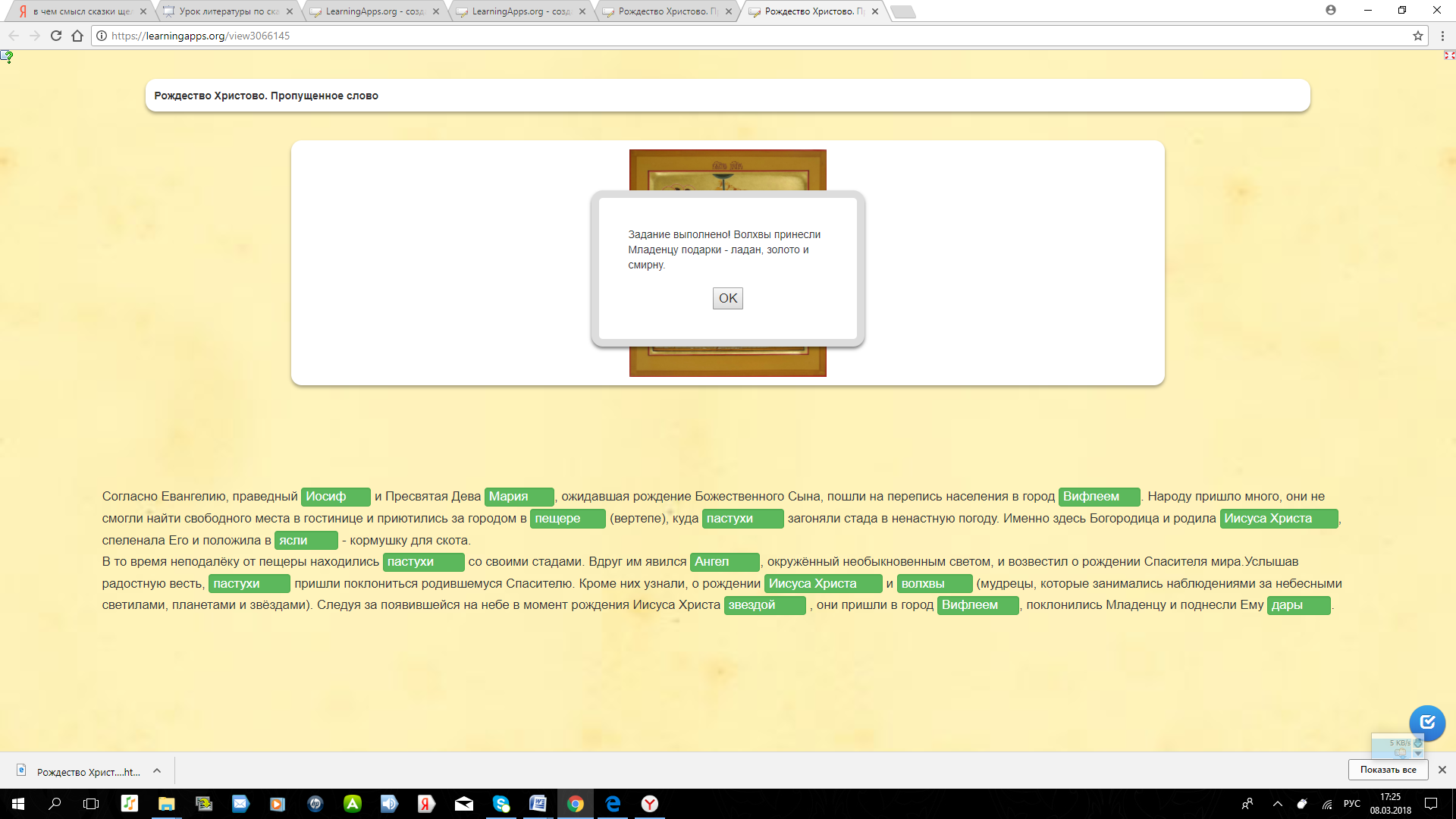 Ответ при правильно выполненном задании: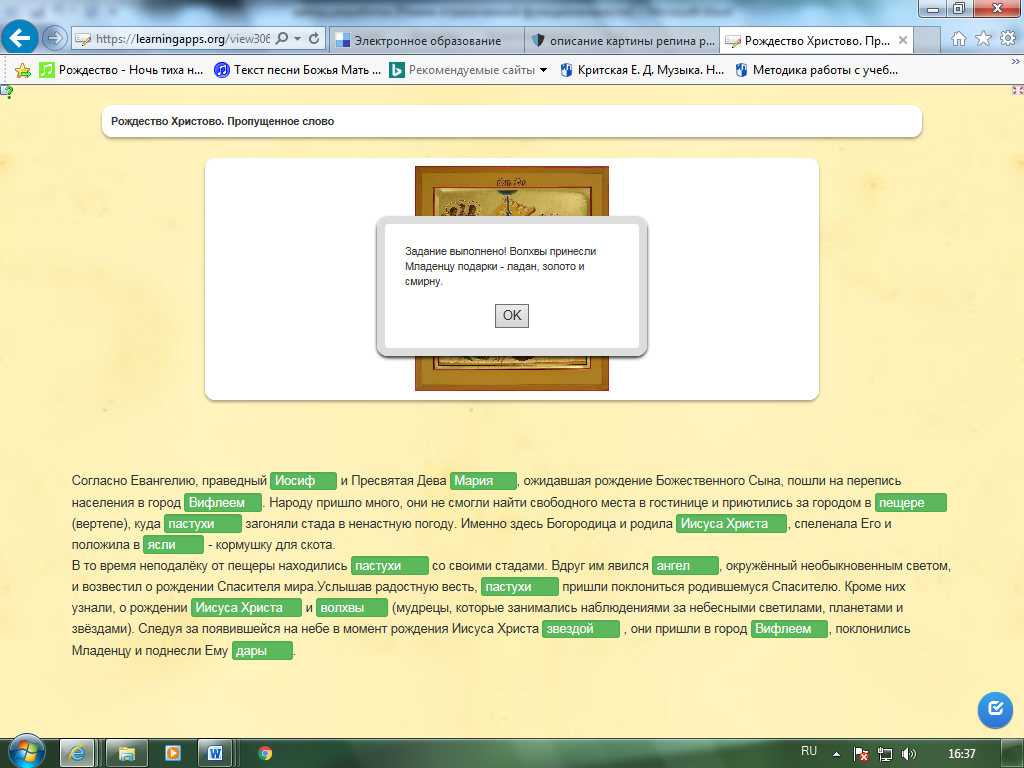 Учитель. Какие дары волхвы принесли Младенцу? Дети. Золото, ладан, смирну. Учитель. Какие незнакомые слова встретились в тексте.- А кто знает, что они обозначают? Работа со словарем. Для объяснения значений непонятных слов используется «Словарь православной лексики в русской литературе IX-XX вв.»Учитель. Проанализируем какие события сопровождали рождения Христа. (Ответы детей)Учитель. Закрепим ваши новые знания в Рождественской викторине. Подготовьте по одному вопросу с пропущенными словами из текста: Иосиф, Мария, Вифлеем, пещера, пастухи, ясли, ангел, волхвы, звезда, дары.Дети. Как звали маму Иисуса Христа? С кем она отправилась в Вифлеем? Почему Иисус рожден в пещере? Что такое ясли? О чем возвестил ангел пастухам? Кто такие волхвы? и др.Учитель. Найдите доказательство, что Иисус Христос рожден ночью.Дети. Следуя за появившейся на небе в момент рождения Иисуса Христа звездой, пришли волхвы. А звезды на небе видны ночью.Вывод. В честь какого события православные празднуют Рождество? Почему велико значение праздника Рождества Христова? Дети. Потому что рожден Спаситель мира.Учитель. Во время праздничного богослужения многократно звучит Тропарь Рождества Христова. Ребята, давайте вспомним, что такое тропарь.Ответы детей.Учитель. Он напоминает о событиях, описанных в Евангелие. Слайд 6Имеет следующее содержание: Твое рождество, Христос Бог наш, просветило мир светом познания (то есть познания истинного Бога): через него (т.е. рождество) покланявшиеся звездам звездою были научены покланяться Тебе (имеются введу волхвы, то есть мудрецы, которые изучали звезды и покланялись им), солнцу правды, и познать Тебя, Восток свыше (называется Иисус Христос, просветивший людей своим учением), Господи, слава тебе!  Давайте послушаем, как звучит тропарь на церковнославянском языке и проанализируем характер исполнения песнопения. Слушание тропаря в записи. Рождество Твое, Христе Боже наш,возсия мирови свет разума,в нем бо звездам служащиизвездою учахусяТебе кланятися, Солнцу Правды,и Тебе ведети, с высоты востока.Господи, слава Тебе.Дети. Песнопение звучит торжественно, празднично…Учитель. Вот какими звуками нам музыка рассказала о Рождестве.А какие краски, цвета использованы в иконе «Рождество Христово» и картине И. Репина «Рождество Христова»? Слайд 7ЗаданиеРассмотрите репродукции, опишите, что вы видите на иконе и картине, как изобразили иконописец и художник событие Рождества. Используйте знания об отличие картины от иконы.Работа в группах. Составление устного рассказа по репродукциям.План рассказа. Картина:1. Как называется картина? Кто ее написал? 2. Центральный образ, его внешний вид, чувства, действия. 3. Кого еще и как изобразил художник? 4. Что еще на этой картине привлекает внимание? 5. Цветовое решение картины. План рассказа. Икона: 1. Как называется икона? Кто ее написал? 2. Центральный образ, чувства, действия. Лицо, глаза3. Кого еще и как изобразил иконописец? 4. Что еще на этой иконе привлекает внимание?5. Цветовое решение. Символы цвета Заслушивание выступлений групп. Вывод.- В чём отличие между иконой и картиной?- Какова особенность иконы «Рождество Христово?»- Какие чувства вы испытывали, глядя на репродукции?Учитель. Празднуют ли Рождество в вашей семье? Если да, расскажите, как это происходит.Ответы детей.Учитель. Дни от праздника Рождества до Крещения Господня особенные. Как же они называются? Давайте проверим ваши варианты с тем, что написано в учебнике на странице 105 во втором абзаце. Дети. Святки или колядки.Учитель. А что делают взрослые и дети во время колядования.Дети. Ходят по дворам, по домам и поют хозяевам рождественские гимны, песни, за что их одаривают деньгами или сладостями.Учитель. Празднуют ли Рождество в вашей семье? Если да, расскажите, как это происходит.Учитель. (Слайд 8) На Руси обычно колядуют со звездой в руках, одетые в костюмы волхвов и пастухов как символ Святой ночи. Предлагаю стоя исполнить знакомый международный рождественский гимн. Исполнение международного рождественского гимна «Тихая ночь» музыка Ф.Грубера (слайд 9)1. Ночь тиха, ночь свята,В небе свет, красота.Божий Сын пеленами повит,В Вифлеемском вертепе лежит.Спи, Младенец Святой,Спи, Младенец Святой.2. Ночь тиха, ночь свята,И светла и чиста.Славит радостный Ангелов хор,Далеко оглашая просторНад уснувшей землёй,Над уснувшей землёй.3. Ночь тиха, ночь свята,Мы поём Христа.И с улыбкой Младенец глядит,Взгляд Его о любви говорит,И сияет красой,И сияет красой. Учитель. Прошло Рождество, закончились святки, и наступил великий двунадесятый праздник – Крещение Господне.Что вы знаете о празднике Крещения.Дети. Отмечается 19 январяУчитель. Почему он относится к двунадесятым?Дети. Так как посвящен земной жизни Иисуса Христа.Учитель. Когда Иисусу исполнилось 30 лет, он был крещен.Чтобы узнать, где и кем был крещен Иисус, предлагаю посмотреть видеофрагмент.Просмотр видеофрагмента (слайд10).Учитель. Предлагаю вам выполнить небольшое задание, в котором необходимо найти правильный ответ.Задание «Найди правильный ответ» (слайд 11)Взаимопроверка с помощью ключа (слайд 12)Вывод.Учитель. Праздник Крещение Господне празднуется 19 января. Крещение водой после покаяния очищает душу человека от зла. И в настоящее время Крещению Господню посвящено великое освящение воды.6 этап. Рефлексия (включение учащихся в оценочную деятельность)Учитель. Какие задачи мы ставили?Получилось ли решить поставленные задачи?Какие трудности у вас возникали?Учитель. Давайте вернемся в начало урока. Так почему я принесла звезду? Дети. Звезда является символом Святой ночи, символом праздника Рождества Христова.Учитель. Иисус Христос пришел на землю, чтобы искупить грехи людей. Сам он был чистым и безгрешным, не имел зла в душе. Он хотел помочь людям исполнить законы данные Богом и очистить душу человека от зла, через покаяние и крещение святой водой.7 этап. Итог урока.Учитель. Желаю, чтобы вы в себе взращивали только самые лучшие человеческие качества души, самые чистые. Слайд 13Богом нам дана душа – это маленький наш храм.Загляни скорей туда: чисто ли сегодня там?Может зависть завелась, притаилась ложь и лень.Или что-нибудь еще в нем живет не первый день?В храмике своей души ты порядок наведи.Только с чистою душой ты по жизни, друг, иди!В ходе урока учащиеся получили возможность погрузиться в идею праздников Рождества, Крещения. При обсуждении темы дома с родителями возникло желание подробнее изучить события. Совместно с родителями было принято решение об углублении в тему праздников.Проект по предмету «Основы религиозных культур и светской этики» (ОРКСЭ)/ модуль «Основы православной культуры»Тема проекта: Рождество Христово. КрещениеВид проекта: творческий.ЦЕЛЬ проекта: создание условий для формирования личностного смысла у учащихся в условиях ассоциативности соотнесения воспринятого художественного образа с его духовно-нравственными идеалами (то, что личностно значимо, не может быть отторгнуто).ЗАДАЧИ: углубить знания учащихся об истории православных праздников Рождество Христово, Крещение;развивать творческие способности учащихся, эмоциональную отзывчивость на различные жанры искусства;воспитывать доброжелательность и эмоционально-нравственную отзывчивость; понимание и сопереживание чувствам других людей, терпимость к чужому мнению;формировать умение определять общую цель и пути её достижения, умения договориться о распределении ролей в совместной деятельности и адекватной оценки собственного поведения.Проект состоит из двух блоков. Первый блок – художественное обрамление праздника Рождества Христова, постановка на библейский сюжет. Второй блок – это «Виртуальное путешествие в картинную галерею», где рассматривали картину Б.Н. Кукулиева «Крещение Господне». Экскурсоводами выступали дети, а связующим звеном являлся учитель. Слушали духовную музыку, чтобы погрузится в атмосферу, лучше почувствовать сюжет.По первому блоку проекта работа начинается с ознакомления с содержанием сценария, ребятам предлагается подготовить постановку. Класс делится на группы: «Солисты», «Декораторы», «Постановщики», «Звукорежиссеры», «Художники – оформители», «Дизайнеры костюмов и масок». Каждая группа планирует для себя задачи и выполняет их. Группы: «Солисты» - разучивают сольные партии с постановкой мизансцен; «Декораторы» - разрабатывают эскизы декораций и оформляют их; В группу «Постановщики» входят режиссеры для постановки мизансцен и хореографы для постановки танца; «Звукорежиссеры» - подбирают соответствующую музыку, группа «Художников – оформителей» - разрабатывают эскиз сцены и оформляют сцену для показа;«Дизайнеры костюмов и масок» - занимаются эскизами костюмов и масок. «Экскурсоводы» - совместно с родителями занимаются сбором информации по описанию картины из детской БиблииРабота каждой группы оформлялась, презентовалась и оценивалась. Утверждался понравившийся вариант. Виды деятельности: чтение рассказов из детской Библии, подбор музыки, разучивание на свирелях мелодии, исполнение которых включаем в постановку; изготовление декораций, костюмов, масок, различных атрибутов; отработка движений, репетиции и черновые прогоны, репетиции в костюмах, генеральные репетиции, работа над ошибками по отснятому материалу. Проект был представлен обучающимся школы, на детско-родительском собрании по выбору модуля учебного предмета «Основы религиозных культур и светской этики».Социальные партнёры: храм Покрова Божией Матери города МегионаСценарий Рождество ХристовоПод вступление в песне на сцену выходит вокальный ансамбль. Исполнение песни «Елка в Рождество»1.Свет серебром струится в окно,Ночь эта не простая.Пусть за окном пусть за окном,Сказочный снег сверкает.Утром на небе вспыхнет звезда Ярче всех звёзд на свете.Станет светло как никогда,И улыбнутся дети.Припев:Ёлка в рождество,Пусть нам всем подарит,Радость и тепло.Ёлка в рождество,Пусть на сердце станет,Тихо и тепло.2. Сказочный стал Рождественский лес.Сказка вокруг ветает.Песня любви льётся с небес,Жизнь без чудес не бывает.Утром на небе вспыхнет звезда,Ярче всех звёзд на свете.И никогда, и никогда,Плакать не будут дети.Припев:Ёлка в рождество,Пусть нам всем подарит,Радость и тепло.Ёлка в рождество,Пусть на сердце станет,Тихо и тепло (После исполнения песни уходят за кулисы)Звучит колокольный звон(На сцену выходят первый и второй ведущие)Первый ведущий.Слышите, слышите – колокольный звон!Всех с праздником поздравляет он!Второй ведущий.Наступило торжество,И пришло к нам Рождество.Первый ведущий. Что за праздник у людей?Расскажите поскорей.Второй ведущий.Что такое Рождество?День рождения кого?(Первый и второй ведущие уходят за кулисы)(Звучит музыка «Радуйся мир», на сцену выходят третий ведущий и четвертый)Третий ведущий.Я возвещаю вам великую радость, которая будет всем людям. Ныне родился в городе Давидовом Спаситель, Который и есть Христос Господень.(Тихо звучит музыка с соответствующими музыкальными интонациями, которые помогают погрузиться в происходящие события.)Четвертый ведущий.Это было в далекой и жаркой Палестине, где совсем нет снега, более двух тысяч лет назад. Во дни Ирода, царя Иудейского, был послан Архангел Гавриил в город Галилейский, называемый Назарет, к Деве. Имя же Дева – Мария.(Выходит Мария, читает Священное Писание, за ней Архангел Гавриил)Четвертый ведущий.И сказал Архангел ГавриилАрхангел Гавриил.Радуйся, благодатная! Господь с Тобою! Благословенна Ты между женами. Не бойся, Мария, ибо Ты обрела благодать у Бога. И вот, зачнешь во чреве и родишь Сына и наречешь Ему имя Иисус.Четвертый ведущий.Мария очень изумилась и спросилаМария.Как же это будет, ведь Я совсем не знаю мужа? Третий ведущий.Ангел ответил ей, что все свершится силою всемогущего Бога.Архангел Гавриил.Дух Святой найдет на Тебя и сила Вышнего осенит Тебя. Потому и рождаемое Святое наречется Сыном Божьим. Он будет велик и царству Его не будет конца.Третий ведущий.Тогда Мария покорно ответилаЯ раба Господня. Да будет мне по слову твоему.Третий ведущий.И Архангел Гавриил отошел от нее.(Мария и Архангел уходят)Третий ведущий.В те далекие времена была перепись населения, и каждый должен был записаться в том городе, где он родился.Четвертый ведущий.Божья Матерь – Пресвятая Дева Мария и Ее нареченый муж Иосиф отправились в свой город – Вифлеем.(выходит Мария и Иосиф)Третий ведущий.В город они пришли поздно вечером, и в гостинице не было свободных мест, поэтому Иосиф и Мария отправились ночевать в пещеру, где находился загон для скота.(Мария и Иосиф входят в пещеру)Третий ведущий.Там и родила Мария Сына своего, спеленала и положила в ясли на чистую солому.(Выходит Иосиф и Мария с ребенком) (Вокальный ансамбль и свирельный ансамбль исполняют колыбельную песню) Исполняется «Колыбельная» польская народная песняБожья Мать Младенца на руках качала,Радовалась Сыну, тихо напевала:«Лю-ли, лю-ли, бай, глазки закрывай,Лю-ли, лю-ли, бай, глазки закрывай».Пятый ведущий.Кто же первым узнал о рождении спасителя?Шестой ведущий.Конечно, пастухи, которые сторожили свои стада.(выходят пастухи, садятся полукругом)Шестой ведущий.В святую ночь на тучном поле, Не зная отдыха и снов,Стада, гулявшие на воле,Пасло семейство пастухов.Первый пастух.Какая дивная ночь!Заботы ушли от нас прочь.Второй пастух.Все спит кругом – почивает,И даже никто не знает,Третий пастух.Что кто-то стражу несет,Кто-то стада пасет.Пятый ведущий.Вдруг ночную темноту озарил яркий свет.И в этот миг с высот небесных,В одеждах блещущих, чудесных,Спустился Ангел и сказал:Ангел.Не бойтесь, бог меня послалВам возвестить живую радость!В священном ВифлеемеРодился ныне, в это время,Спаситель мира и людей!И вот вам знак:Вы найдете Младенца в пеленах,Лежащего в яслях.Слава в вышних Богу, и на земле мир, в человеках благоволение!Пятый ведущий.Исчезло чудное виденье,И пастухи в немом смущенье,В душе счастливы, собрались, а затемПошли все вместе в Вифлеем.(пастухи уходят)Шестой ведущий.Тем временем увидеть новорожденного Богомладенца спешили Восточные мудрецы – волхвы, которые занимались изучением звезд на небе.(Выходят мудрецы с «телескопом»)Шестой ведущий.Господь им приоткрыл тайну Рождества посредством той науки, которой они занимались.Пятый ведущий.Когда на небе появилась новая и необыкновенная звезда, ини и поспешили вслед за ней.Волхвы.1.Вы слышите?2. Поет звезда!Звезда.Спешите все туда, туда,Где на соломе, средь яслей,Родился Тот, кто всех светлей,Кто всех прекрасней и мудрей -Спаситель мира, Царь царей!(Вокальный ансамбль и свирельный ансамбль исполняют песню)Исполняется «Рождественское чудо»1. Рождество Христово весь мир празднуетВзрослые и дети поют радостно:Всему свету на спасеньеБог родился в Вифлееме.2. Принесем дары свои к вертепу,Чистые сердца и песню эту.Пусть Рождественское чудоС нами следует повсюду.Пятый ведущий.Путеводная Вифлеемская звезда указала им дорогу к Младенцу. В дар Спасителю мира волхвы принесли золото, ладан и смирну.(Ставят подарки, кланяются и уходят)Шестой ведущий.Рождество Христово называют «матерью всех праздников». Значение этой святой ночи столь велико, что даже ход новой истории и наше летоисчисление ведется от Рождества Христова.Пятый ведущий.Двенадцать дней после Рождества до Крещения господня называют святками – то есть, святыми днями, освященными приходом в мир Спасителя.Шестой ведущий.В первые дни празднества по традиции принято посещать знакомых, близких, друзей, дарить подарки – а воспоминание о дарах, принесенных Богомладенцу волхвами.Пятый ведущий.Особой традицией святок на Руси являлось колядование, или славление.(на сцену выходят все участники постановки, вокальный и свирельный ансамбли для исполнения заключительной песни)Исполняется песня «Добрый тебе вечер»1. Добрый тебе вечер,Ласковый хозяин,Радуйся, радуйся, земля,Сын Божий в мир родился.2. Мы к тебе, хозяин,С добрыми вестями.Радуйся, радуйся, земля,Сын Божий в мир родился.3. С добрыми вестями,Из святого града.Радуйся, радуйся, земля,Сын Божий в мир родился!!!Сценическая часть проекта позволила учащимся получить эмоционально-нравственную окраску праздника Рождества Христова, понимания исторической значимости этого события в православной христианской культуре, позволило в кругу семьи обсудить традиции празднования праздника Рождества Христова.Виртуальное путешествие в Картинную галерею«Крещение Господне».Виртуальное путешествие в Картинную галерею «Крещение Господне» сопровождается музыкой “Вокализ” Рахманинова. Этот вокализ часто называют музыкой покаяния, то есть музыкой духовной. Через искусство можно научиться заглядывать в свою душу и поразмышлять: а чем же она наполнена?Учитель. (Слайд 1) Приглашаем вас в виртуальную Картинную галерею, чтобы окунуться в атмосферу света, чистоты и добра.Библейские сюжеты отражены не только в иконах, но и в картинах, на иллюстрациях в священных книгах, в том числе и в детской духовной литературе. Например, в книге «Библия в рассказах для детей» (слайд 2)  П.Н.Воздвиженского использованы иллюстрации к Ветхому и Новому Заветам, выполненные художниками творческой мастерской «Палешане». Художники окончили палехское художественное училище им. М. Горького, живут и работают в Палехе. Все – лауреаты Государственной премии России и премии Центрального Федерального округа в области литературы и искусства. За создание иллюстраций к книгам Священного Писания – Ветхому и Новому Заветам – награждены Святейшим Патриархом всея Руси Алексием II медалями блгв. кн. Даниила Московского и орденами преп. Андрея Рублева. Слайды 2-11 под музыку.Руководитель творческой мастерской «Палешане» (слайд 12)  - народный художник России Борис Николаевич Кукулиев. И сегодня мы рассмотрим одну из его работ, в которой изображено Крещение Господне (слайд 13).Первый экскурсовод.Центральной является фигура Господа Иисуса Христа, Который пишется препоясанным и стоящим посередине реки Иордан в момент крещения Его пророком Иоанном Предтечей.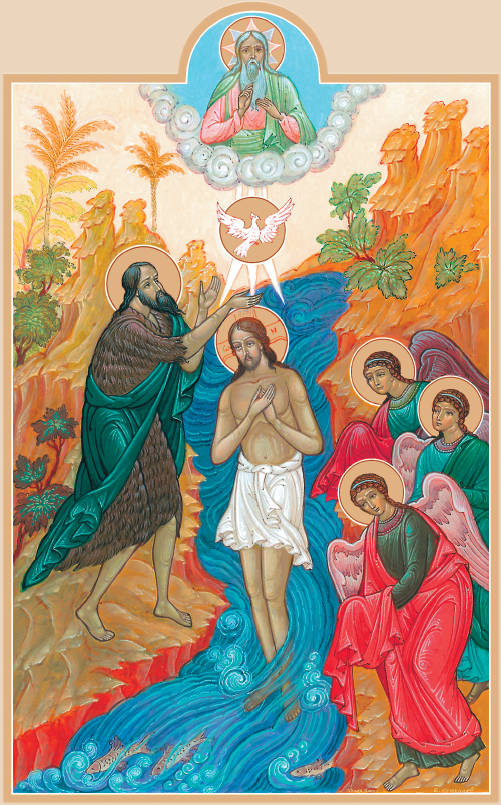 В изображении Иисуса Христа мы видим его готовность на служение людям, на проповедь Евангелия.Слева от Христа изображается пророк и Креститель Господень Иоанн, который стоит на берегу реки. Правой рукой он омывает Христа водой (возлагает на Него руку), то есть совершает тайнодействие крещения.Справа от Спасителя изображаются склоненные к Нему ангелы, которые являются свидетелями произошедшего. Два ангела используют свои одеяния как платы, готовые принять Христа от купели крещения.Событие Богоявления отображено в тех образах, о которых сообщает Священное Писание: Бога Отца символизирует небосвод в полукруге, от которого исходит «троичный свет», Бога Духа Святого – белый голубь, а Бога Сына – фигура Иисуса Христа. Таким образом передается явление всех Лиц Пресвятой Троицы.Второй экскурсовод.«Тогда приходит Иисус из Галилеи на Иордан к Иоанну креститься от него. Иоанн же удерживал Его и говорил: мне надобно креститься от Тебя, и Ты ли приходишь ко мне? Но Иисус сказал ему в ответ: оставь теперь, ибо так надлежит нам исполнить всякую правду. Тогда Иоанн допускает Его. И, крестившись, Иисус тотчас вышел из воды, — и се, отверзлись Ему небеса, и увидел Иоанн Духа Божия, Который сходил, как голубь, и ниспускался на Него. И се, глас с небес глаголющий: Сей есть Сын Мой возлюбленный, в Котором Мое благоволение» (Мф. гл. 3, 13–17).Учитель. Так о Крещении Господнем сказано в Евангелия от Матфея (гл.3, 13-17).А в Евангелие от Луки говорится так (гл.3, 21-22):Третий экскурсовод. «Когда же крестился весь народ, и Иисус, крестившись, молился: отверзлось небо, и Дух Святый нисшел на Него в телесном виде, как голубь, и был глас с небес, глаголющий: Ты Сын Мой Возлюбленный; в Тебе Мое благоволение!»Учитель. Послушаем, как сказано в Евангелие от Марка (гл.1,  9-11)Первый экскурсовод.«И было в те дни, пришел Иисус из Назарета Галилейского и крестился от Иоанна в Иордане. И когда выходил из воды, тотчас увидел Иоанн разверзающиеся небеса и Духа, как голубя, сходящего на Него. И глас был с небес: Ты Сын Мой возлюбленный, в Котором Мое благоволение.»Учитель. Вы познакомились с фрагментами, из Евангелие которые рассказывают о Крещении Иисуса Христа Иоанном Предтечей.А теперь послушаем, как об этом событии рассказывает Библия для детей.Крещение и проповедь на горе (слайд 14)Когда Иисусу было уже тридцать лет, в еврейской земле появился пророк Божий Иоанн, который готовил людей к встрече Спасителя. Иоанн был святой человек. Он жил скромно и бедно, носил самую простую одежду из верблюжьей шерсти и питался растениями и мёдом диких пчёл. Толпы людей собирались к Иоанну, чтобы услышать его проповедь.Он говорил людям:– Покайтесь, потому что приблизилось Царство Божие! Готовьтесь принять Спасителя, Он идёт за мной! Креститесь в знак покаяния. Я крещу вас водой, а Он будет крестить вас Святым Духом.Многое и другое говорил он народу, поучая его. Некоторые каялись в своих грехах и крестились в реке Иордан. Другие ненавидели его, так как он обличал их пороки. Грешить – это значит делать злые дела, которые не нравятся Богу. И пророк Иоанн призывал всех перестать грешить, то есть совершать злые дела.Но вот к Иоанну пришел креститься Иисус (слайд 15). Увидев Его, Иоанн сразу признал в Нём Мессию и воскликнул:– Это Агнец Божий, Который берёт на Себя грехи мира! Я недостоин развязать ремень Его обуви…А затем обратился к Иисусу с такими словами:– Зачем Ты приходишь ко мне, ведь это я должен креститься от Тебя?Но Иисус отвечал:– Так мы должны исполнить волю Божию.Крещение ГосподнеСвоим крещением Иисус Христос дал пример всем людям, чтобы они крестились и делались чистыми от грехов. Ведь Иисус не нуждался в крещении, потому что Он был безгрешен и непорочен. Он родился от Святой и непорочной Девы Марии и Сам был источником святости и чистоты. Христос взял на Себя грехи людей всего мира и поэтому пришёл к реке Иордан, чтобы креститься и освятить воду Своим крещением. Когда Иоанн крестил Иисуса, засияло Небо и Дух Святой в виде голубя сошёл на Христа. И услышал Иоанн голос Господа Бога:– Это Сын Мой Возлюбленный, в Котором Моё благоволение!Так Бог засвидетельствовал совершенную чистоту и святость Иисуса Христа.После крещения Господь Иисус Христос ушёл в пустыню. Там, в уединении, посте и молитве, Он готовил Себя ко спасению человеческого рода от греха и смерти. Учитель. Господь заповедал людям креститься. Полученный в таинстве Крещения духовный дар человек (христианин) несет в себе до конца жизни, либо умножая его в себе праведной жизнью, либо теряя через грехопадения. Слайд 16Работа над выполнением данного творческого проекта способствовала развитию духовности личности ребенка, формированию нравственных качеств, формированию и развитию эмоциональной отзывчивости, погружению в историческое начало православной культуры, повышению интереса к духовной музыке, раскрытию творческого потенциала.Творческий проект был реализован и представлен ученической и родительской общественности.План – график презентования постановки «Рождество»Список используемой литературы1. Библия в рассказах для детей. — М.: Издательство Московской Патриархии Русской Православной Церкви, 2014. — 144 с.: ил. 2. Детская православная хрестоматия.: Астрель; Москва; 20123. Закон Божий. - Свято-Троицкая Сергиева Лавра,1997. -713 с.Музыка. Хрестоматия музыкального материала. 1 класс: пособие для учителей общеобразоват. организаций / [сост. Е. Д. Критская, Г. П. Сергеева, Т. С. Шмагина]. — 4-е изд. — М. : Просвещение, 2015. — 128 с. 4. Основы духовно-нравственной культуры народов России. Основы религиозных культур и светской этики: Основы православной культуры. 4 кл. (4-5 кл.): учеб. Для общеобразоват. учреждений/Т.А.Костюкова, О.В.Воскресенский, К.В.Савченко, Т.Д.Шапошникова; под ред. Т.Д.Шапошниковой. – 2-е изд., перераб. – М.: Дрофа, 2013. – 191, [1] с.: ил5.  Православные праздники / Е. Л. Исаева. — М. : РИПОЛ классик, 2008. — 64 с. — (Для дома, для семьи).6. Словарь православной лексики в русской литературе XIX-XX вв. – М.: АСТ-ПРЕСС КНИГА, 2012. – 272 с. – (Настольные словари школьника).Список интернет-ресурсовИспользованы фрагменты из стихотворения В.Жукова «Рождественский стих» https://happy-school.ru/publ/svjataja_noch/23-1-0-853;«Ария Звезды» http://www.kateh.ru/bibl/songs/fono_m/fono_s9/;Библия  в рассказах Воздвиженский https://azbyka.ru/deti/bibliya-v-rasskazah-dlya-detej-vozdvizhenskij-p-n;Фрагменты из видео «Детям о Крещении Господнем» https://www.youtube.com/watch?v=Wf8Yy512Rd0&feature=youtu.be;Евангелие http://www.patriarchia.ru/bible/mf/3/Описание иконы «Рождество Христово»» http://rojdestvo.paskha.ru/children/O_Rozhdestve_Hristovom/Ob_ikoneПриложениеОписание иконы «Рождество Христово»В центре иконы – Богородица. На Нее мы обращаем внимание в первую очередь, потому что Ее фигура – самая большая на этой иконе. Это не случайно, – ведь именно благодаря Пречистой Деве произошло величайшее таинство – пришествие Бога в мир.А теперь обратите внимание на то, что лик Богородицы обращен не ко Христу, а к нам? На первый взгляд странно – ведь обычно мать после рождения ребенка глаз от него не может оторвать – таким он видится ей чудесным, прекрасным, лучше всех на свете! Но в иконе каждая деталь наполнена смыслом. Вот и поворот лика Божией Матери к нам, глядящим на икону, говорит о том, что отныне Она становится заступницей рода человеческого, нашей ходатаицей, и что мы можем обращаться к Ней со своими молитвами.Рядом с Богородицей мы видим маленького Христа. Он лежит не в кроватке, а в яслях. Ясли – это кормушка для животных. Вы же помните, ребята, что Христос родился не в царских палатах, не в богатом доме, а в пещере, где находили в непогоду приют овцы и волы.Фигурка младенца Христа – самая маленькая на иконе. Он туго завернут в пеленки, неподвижен и кажется беспомощным. В таком изображении Христа иконописец хочет передать нам очень важную мысль: Сын Божий приходит в мир не в Своем величии и блеске, не для того, что Ему поклонялись и служили люди, а для того, чтобы Самому послужить им, спасти их от вечной смерти. Приходит тихо и скромно, почти незаметно. Вот почему фигурка Христа так мала.Но именно на нее указывает Вифлеемская звезда, которая привела ко Христу волхвов. Видите, вверху, над головой Христа, изображен полукруг. Это условное обозначение неба. В небе сияет Вифлеемская звезда. Лучи ее спускаются прямо к голове Младенца, они указывают на Него. Они словно говорят: Он один может спасти людей от гибели!Вверху, – слева и справа изображены Ангелы. Они несут людям великую и радостную весть о рождении Спасителя. Первыми из людей узнают об этом пастухи. Количество фигур пастухов на иконе может быть разное. На нашей иконе изображены два пастуха. Голова их чуть приподнята – они слушают Ангела, который сообщает ему чудесную новость. Еще один пастух, немолодой, одетый в шкуру, изображен около Иосифа Обручника.А вот слева – волхвы, которые идут за Вифлеемской звездой. Их трое, на них дорожные плащи и шапки. Они проделали длинный, трудный путь, чтобы найти Христа, поклониться Ему и принести свои дары: золото, ладан и смирну. Волхвы изображены отдельно от пастухов, потому что они представляют языческие народы. А пастухи – иудейский. И вот эти народы, жившие до сих пор каждый по своим законам и традициям, теперь все приходят ко Христу. Он их связывает воедино, дав начало новому роду человеческому – христианам.И, наконец, в нижней части иконы представлено омовение Младенца Христа, которое совершают две женщины. Эта сцена на иконе тоже символ. Она показывает, что Сын Божий пришел в мир как истинный человек и готов испытать все, что свойственно любому человеку, конечно же, кроме греха. Вот, мы с вами и рассмотрели икону Рождества Христова.Нотное приложение к уроку 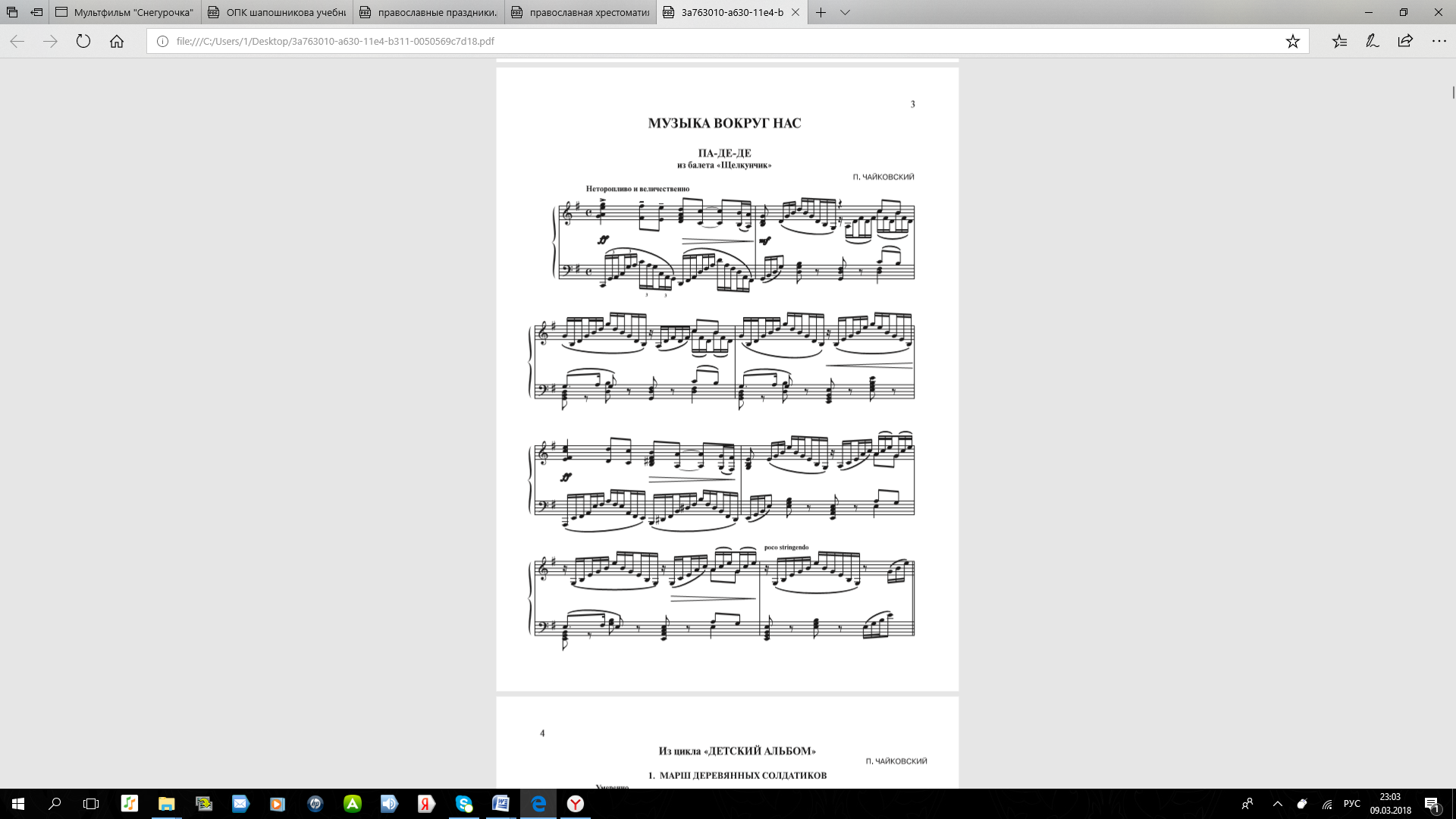 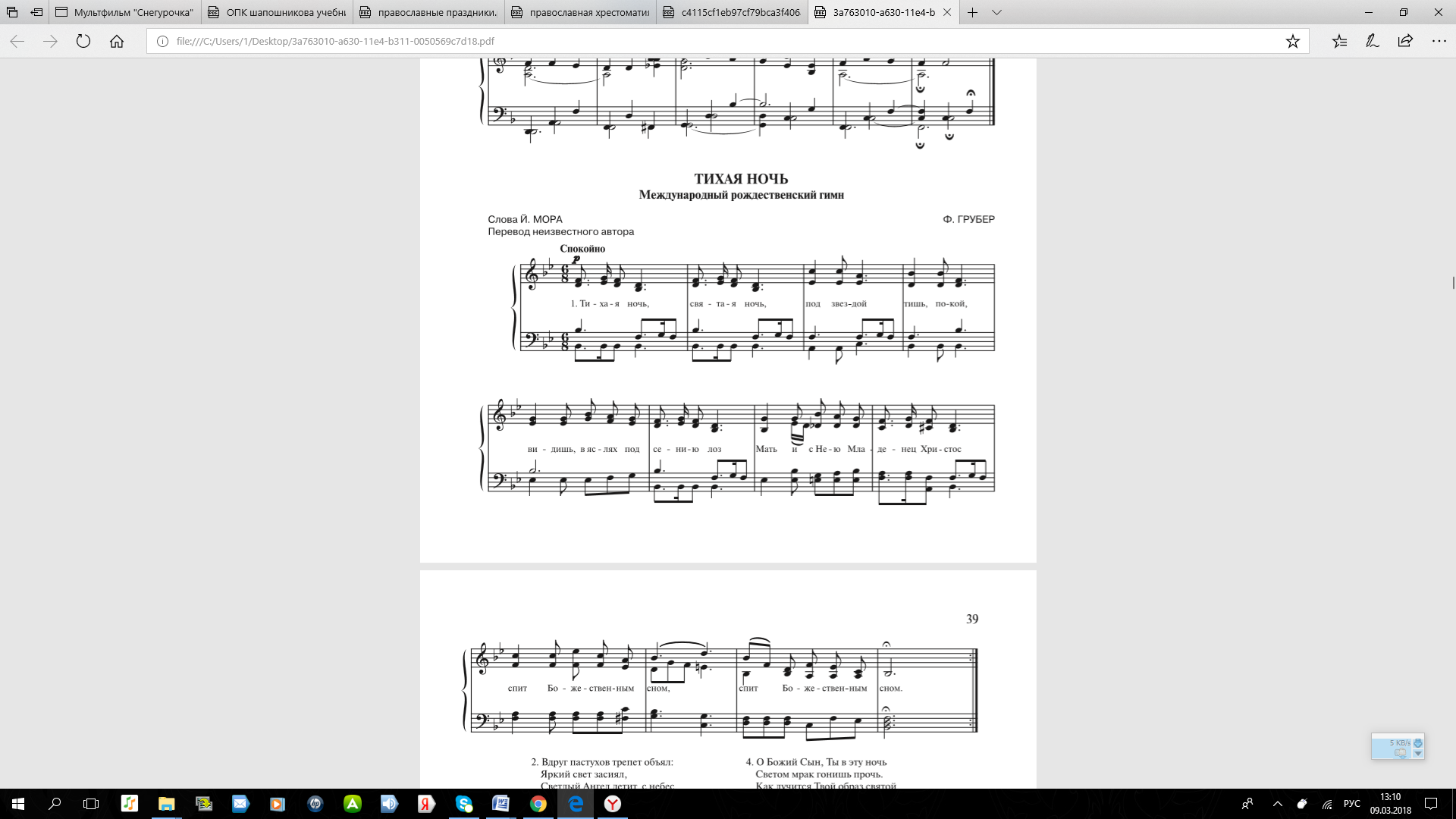 Нотное приложение к постановке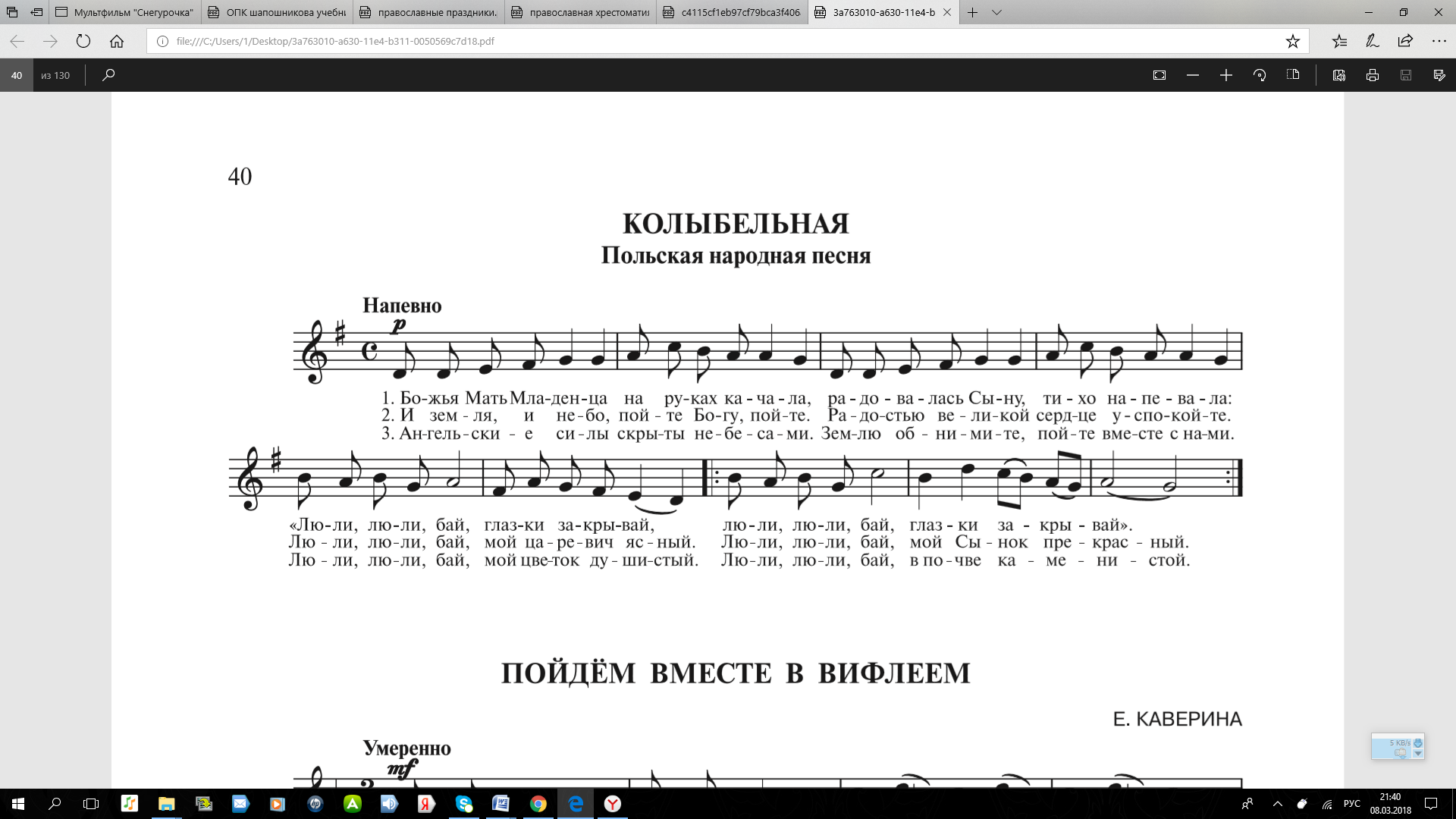 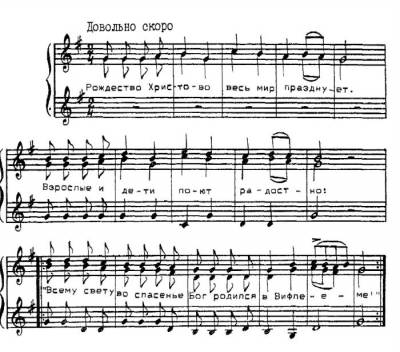 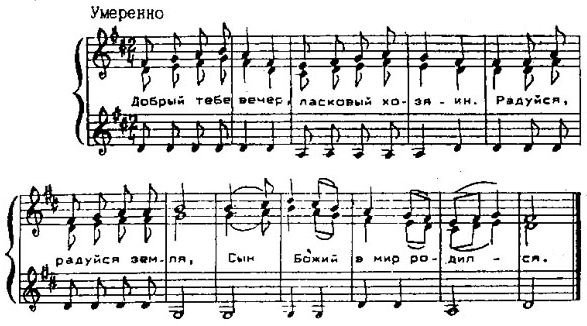 Приложение 8Методическая разработка по теме: «Божий дар. Ценности заповедей»Автор: учитель музыки и Основ православной культуры Черемисина А.В.Пояснительная записка «Все заповеди Твои - истина» (Пс.118,86)Новый цивилизованный мир формируется на новых основаниях. Наступает новая историческая эпоха, где в приоритет выставляется культ денег, разрушение культурных традиций, возведение квазиценностей в статус наивысших ценностей человечества. Противостоять этому можно только через формирование у детей и молодёжи нравственных идеалов, моральных принципов. В процессе образовательной деятельности необходимо выстраивать комплексную работу, как на уроках, так и во внеурочное время, направленную на формирование духовных ценностей, уважения к традициям своего народа, своей религии, чему способствуют введенные курсы ОРКСЭ и «Социокультурные истоки». В рамках изучения модуля «Основы православной культуры» учащимся предоставляется возможность погрузиться в вечные ценности православия, в Божии заветы, данные людям. Один из вариантов изучения темы «Божии заповеди» представлен в методической разработке «Божий дар. Ценности заповедей», который включает в себя творческий проект, сценарий занятия и познавательную игру-квест. Цель: погружение учащихся в содержание и нравственный смысл христианских заповедейЗадачи: познакомить с историей возникновения христианских заповедей, с Божиими заповедями, связанными с ними моральными законами;способствовать формированию ценностного отношения детей к изучению истории православной культуры, эмоциональной отзывчивости;воспитывать уважительное отношение к православным традициям, формировать умение соотношения совершенных  поступков с Божиими заповедями и моральными нормами. Божии заповеди – это великое наследие, полученное нами для сохранения мира и для погружения в тему одного урока недостаточно, поэтому для понимания ценности заповедей, была выстроена интеграция учебной (уроки ОРКСЭ и музыки) и внеучебной деятельности. Идея была реализована в сотрудничестве со священнослужителями прихода храма Покрова Божией Матери, с родителями учащихся и с коллегами.В процессе работы над темой изучались первоисточник сюжета, литература, иконы, картины зарубежных художников (первоисточник: Библия, Ветхий Завет). На уроках музыки слушали духовную музыку,  анализировали и исполняли современные песни для детей, в которых отражались понятия доброты,  сострадания,  милосердия; во внеурочное время обсуждались сюжет инсценировки, костюмы, декорации. Методическая разработка состоит из трех блоков: Творческий проект - пропедевтическая подготовка к принятию темы «Божии заповеди», в которой ярко были отражены понятия  «сострадание», «милосердие»;учебное занятие – знакомство с понятием заповедь, введение десяти христианских заповедей;познавательная игра-квест – закрепление и анализ различных ситуаций в соответствии с Божьими заповедями. В игре участвуют команды МБОУ «СОШ №1» и воскресной школы Храма Покрова Божией Матери города Мегиона.Раздел IПроект по предмету «Основы религиозных культур и светской этики» (ОРКСЭ)/ модуль «Основы православной культуры»Тема проекта: Божий дар.Вид проекта: творческий.ЦЕЛЬ проекта: создание условий для формирования личностного смысла у учащихся в условиях ассоциативности соотнесения воспринятого художественного образа с его духовно-нравственными идеалами (то, что личностно значимо, не может быть отторгнуто).ЗАДАЧИ: углубить знания учащихся об истории православного праздника Рождество Христово;развивать творческие способности учащихся, эмоциональную отзывчивость на различные жанры искусства;воспитывать доброжелательность и эмоционально-нравственную отзывчивость; понимание и сопереживание чувствам других людей, терпимость к чужому мнению;формировать умение определять общую цель и пути её достижения, умения договориться о распределении ролей в совместной деятельности и адекватной оценки собственного поведения.Творческий проект – музыкально-литературная постановка по стихотворению Ф.М. Достоевского «Божий дар». Работа начинается со ознакомления с содержанием стихотворения, ребятам предлагается подготовить постановку. Класс делится на группы: «Солисты», «Декораторы», «Постановщики», «Звукорежиссеры», «Художники – оформители», «Дизайнеры костюмов и масок». Каждая группа планирует для себя задачи и выполняет их. Группы: «Солисты» - разучивают сольные партии с постановкой мизансцен; «Декораторы» - разрабатывают эскизы декораций и оформляют их; В группу «Постановщики» входят режиссеры для постановки мизансцен и хореографы для постановки танца; «Звукорежиссеры» - подбирают соответствующую музыку, группа «Художников – оформителей» - разрабатывают эскиз сцены и оформляют сцену для показа;«Дизайнеры костюмов и масок» - занимаются эскизами костюмов и масок. Работа каждой группы оформлялась, презентовалась и оценивалась. Утверждался понравившийся вариант. Виды деятельности: чтение рассказов из детской Библии, подбор музыки, разучивание песен и танцев, исполнение которых включаем в постановку; изготовление декораций, костюмов, масок, различных атрибутов; отработка движений, репетиции и черновые прогоны, репетиции в костюмах, генеральные репетиции, работа над ошибками по отснятому материалу. Проект был представлен обучающимся школы, на детско-родительском собрании по выбору модуля учебного предмета «Основы религиозных культур и светской этики», прошел показ для детского сада «Умка» и учащихся МАОУ «Гимназия» №5, участвовали  в конкурсе «Духовное искусство» г.Мегион.Социальные партнёры: храм Покрова Божией Матери города Мегиона.Сценарий постановки постихотворению Ф.М. Достоевского «Божий дар»На музыкальное вступление выходит ансамбль «Улыбка»  иисполняют песню «Ангел летит»1 куплет  Там высоко, где только звезды светят с луной Там далеко где всё так просто, мир неземнойМир, где добро правит без власти светлым огнём Чьё-то крыло дарит мне счастье ночью и днём Припев: Ангел летит, ангел зовёт за собой Ангел хранит мой небосвод голубой Ангел летит, и понимаю я  Это парит в небе душа моя (Проигрыш – образуют круг. Лицом в круг идут по кругу вправо, затем поворачиваются спиной в круг продолжая движение в туже сторону.)2 куплет  В призрачной мгле мы себе сами стелем огни Но на Земле, под небесами, мы не одни Помни о том, что кто-то свыше смотрит на нас Помни о том, он нас услышит в трудный наш часПрипев: Ангел летит, ангел зовёт за собой Ангел хранит мой небосвод голубой Ангел летит, и понимаю я  Это парит в небе душа моя Уходят Из-за кулис: «Ангел летит»На музыкальное вступление песни “Ангел летит” появляются 2 ангела, танцуют. Танец АнгеловБольшой Ангел. Крошку-Ангела в сочельникБог на землю посылал:«Как пойдешь ты через ельник,–Он с улыбкою сказал, –Елку срубишь, и малюткеСамой доброй на земле,Самой ласковой и чуткойДай, как память обо Мне». Ведущая 1. И смутился Ангел-крошка:Маленький Ангел. «Но кому же мне отдать?Как узнать, на ком из детокБудет Божья благодать?»Большой Ангел.  «Сам увидишь»…Ведущая 2. И небесный гость пошел. (Ангелы расходятся в разные стороны, уходят)Звучит музыкаМесяц встал уж, путь был светел (выходит месяц под музыку)И в огромный город вел.Ведущая 1. Всюду праздничные речи,Всюду счастье деток ждет…Вскинув елочку на плечи,Ангел с радостью идет…(Маленький Ангел проходит по сцене с елкой на плече (1-я линия)Ведущая 2. Загляните в окна сами, –Там большое торжество!Елки светятся огнями,Как бывает в Рождество.Ведущая 1.И из дома в дом поспешно (Ангел  заглядывает в окна домов)Ангел стал переходить,Чтоб узнать, кому он долженЕлку Божью подарить.Ведущая 2. И прекрасных и послушныхМного видел он детей. –Все при виде Божьей елки,Всё забыв, тянулись к ней. (Ангел выходит на середину сцены)Звучит музыка «Усатый нянь» появляются дети, танцуют вокруг елки.Дети выкрикивают:1 ребенок: «Я елки стою!»2 ребенок: «Не сравнишься ты со мною,Я добрее твоего!»3 ребенок: «Нет, я елочки достойнаИ достойнее других!»Ведущая 1. Ангел слушает спокойно,Озирая с грустью их.Все кичатся друг пред другом,Каждый хвалит сам себя,На соперника с испугомИли с завистью глядя.И на улицу, понурясь,Ангел вышел… Маленький Ангел. «Боже мой!Научи, кому бы мог яДар отдать бесценный Твой!»Ведущая 2. И на улице встречаетАнгел крошку, – он стоит,Елку Божью озирает, –И восторгом взор горит.Малыш. «Елка! Елочка! – захлопалОн в ладоши. – Жаль, что яЭтой елки не достоинИ она не для меня…Но неси ее сестренке,Что лежит у нас больна.Сделай ей такую радость, –Стоит елочки она!Пусть не плачется напрасно!»Ведущая 1. И с улыбкой Ангел ясныйЕлку крошке протянул. Танец звездочекВедущая 2 (читает слова на музыкальное вступление к танцу звездочек). И тогда каким-то чудомС неба звезды сорвалисьИ, сверкая изумрудом,В ветви елочки впились.Елка искрится и блещет, –Ей небесный символ дан;И восторженно трепещетИзумленный мальчуган…Ведущая 1. И, любовь узнав такую,Ангел, тронутый до слез,Богу весточку благую,Как бесценный дар, принес.Ведущая 2Будьте добродетельными!Ведущая 1. Творите добрые делаОни обратно к вам вернутся,И в каждом сердце отзовутсяТворите добрые делаВокальный ансамбль исполняет песню «Творите добрые дела».1 куплетТворите добрые делаОни обратно к вам вернутся,И в каждом сердце отзовутсяТворите добрые дела(2)2 куплетНе по одёжке по умувсегда входящего встречайте,И хлебом, солью привечайтенаполнив ветхую суму(2).3 куплетБез дел молитва не сильна,Её Всевышний не услышит…Пока жива душа и дышит,творите добрые дела(2)Словарь: добродетель – положительное качество человека, свойство характера: вера, надежда, любовь, милосердие, терпение, великодушие, щедрость, справедливость и др.Раздел IIСценарий учебного занятия по предмету «Основы религиозных культур и светской этики» (ОРКСЭ)/ модуль «Основы православной культуры» Тема: «Божии заповеди»ЦЕЛЬ: знакомство учащихся с содержанием и нравственным смыслом христианских заповедей.ЗАДАЧИ: - познакомить с историей возникновения христианских заповедей, с Божиими заповедями, моральными законами;- способствовать развитию навыка работы с литературой, умения выделять необходимую информацию;- воспитывать уважения к православным духовным ценностямУниверсальные учебные действия:Познавательные: -  анализировать события истории Ветхого Завета;-  устанавливать причинно-следственные связи между эпизодами событий библейской истории; -  делать выводы.  Регулятивные: -  определять цель учебной деятельности;- осуществлять контроль учебной деятельности. Коммуникативные: - участвовать в диалоге, высказывать свою точку зрения на события и аргументировать её;- оформлять мысли в устной речи с учетом учебных и жизненных ситуаций;- сотрудничать в совместном решении проблемы.Личностные: -соотносить нравственные формы поведения с нормами православной христианской религиозной морали; - проявлять способность к сопереживанию.Методы обучения: словесный, метод стимулирования и мотивации (создание ситуаций эмоционально-нравственных переживаний, опоры на жизненный опыт, успех в обучение и т.д.), метод проблемного обучения, частично-поисковый, метод самостоятельной работы с текстом, наглядный метод.Виды деятельности: беседа, самостоятельная работа с источниками информации, слушание музыки и исполнение песни, устный рассказ по картине, просмотр видеофрагмента.Межпредметные связи: музыка, изобразительное искусство, литературное чтение. Оборудование и средства наглядности: интерактивная доска, магнитная доска, книги по теме урока, иллюстративный и дополнительный материал.Ход урока1 этап. Мотивация к учебной деятельности (включение учащихся в учебную деятельность; эмоциональный настрой учащихся)Приветствие.Учитель. Ребята, посмотрите на предмет, который находится перед Вами. Как вы думаете, зачем я принесла этот предмет? Какие возникают ассоциации, когда Вы видите этот предмет. Ответы, предположения детей учитель записывает на доске (твердость, тяжесть, гора, скала).Учитель. Да, Вы правы у меня также этот вызывает камень ассоциацию со словами тяжесть, твердость, гора, вершина.  В ходе занятия будем дописывать слова-ассоциации с камнем, которые будут возникать. (н-р: грех) Как вы думаете, могут ли быть (либо вы знаете, что были) чудеса связанные с камнем? Ответы детей. 2 этап. Актуализация знаний (повторение знаний по пройденному материалу)Учитель. Мы с вами знаем, для православных чудо – это тайна. А необычность чуда – свидетельство участия в нем всемогущего Бога. Основой духовной жизни православных христиан являются церковные Таинства. Расскажите, что такое церковные Таинства?Дети. Особые священнодействия (священные действия), в которых происходит непосредственное общение верующих людей с Богом, и во время них тайным образом действует на человека благодать Божия.Учитель. Правильно. Какие вы знаете Таинства, совершаемые в Православной Церкви?   Дети. Крещение, Миропомазание, Покаяние, Евхаристия, Брак, Елеосвящение     Слайд 2Учитель. Выполните задание Слайд 3-в телефоне пройдя по ссылке, которую я вам отправила в группе  Viber  или  - в ноутбуках найдите на рабочем столе  ярлык «задание»https://learningapps.org/watch?v=p88a6gzd219 Слайд 4Задание «Найди пару».  Выбери в соответствии с определением церковное Таинство.1. Таинство, во время которого читаются молитвы и священник три раза погружает в воду взрослого или окунает в купель ребенка. (Таинство Крещения)2. Таинство, совершаемое перед Причащением, на котором верующие в присутствии священника признаются Богу в своих грехах, имея твердую решимость их больше не совершать. (Таинство Покаяния (Исповеди))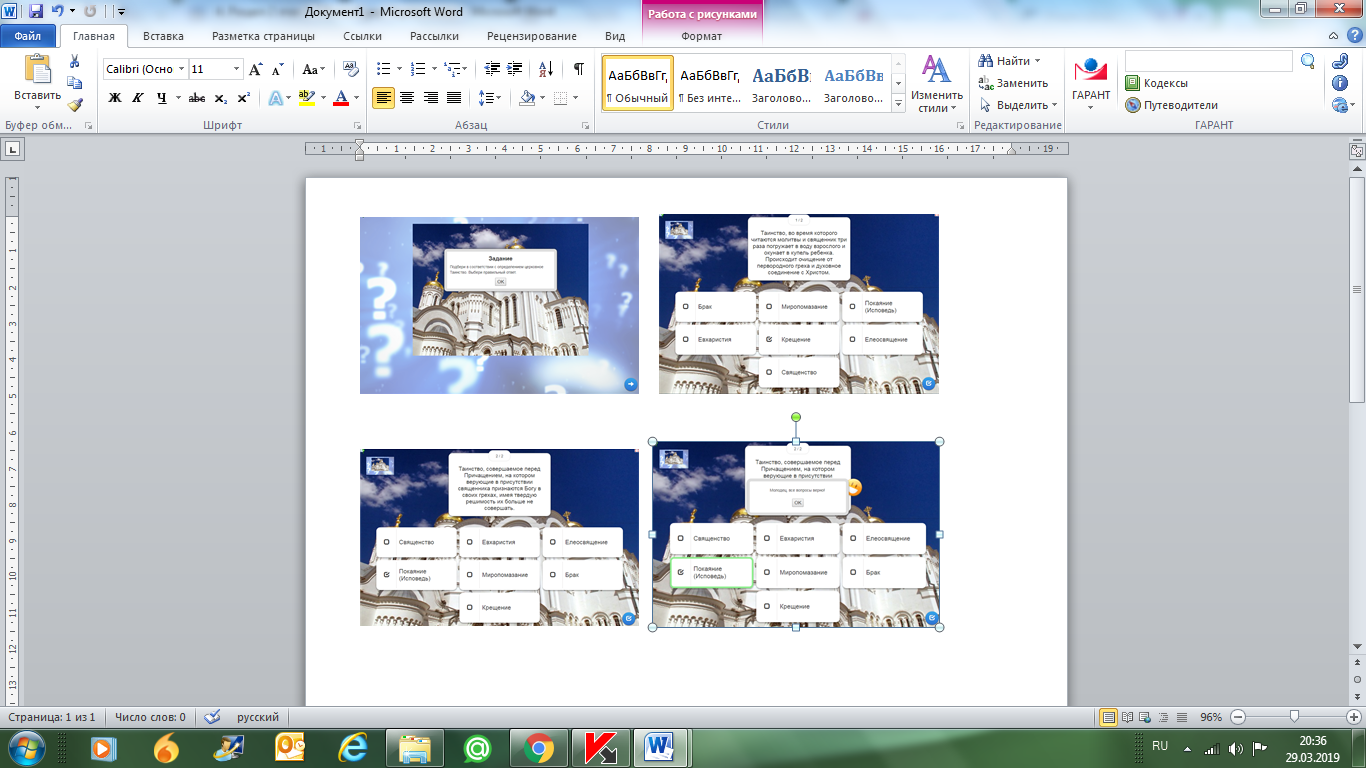 Подводится итог3 этап. Определение темы и задач занятия (вовлечение учащихся в действия по планированию и прогнозированию).Учитель. Ребята, что общего между этими Таинствами, Таинством Крещения и Покаяния?Дети. Очищение от греха...   Учитель. Верно. Какая у вас ассоциация со словом грех? (ответ) Верно, камень. (Дописать на доске ассоциацию) Есть такое выражение: «как камень на душе лежит». Значит, тяжёлое, гнетущее чувство. Ребята, что такое грех? (ответы детей)Учитель. Правильно. Грех – это действие вопреки воле Бога, вольное или невольное нарушение его заповедей. Слайд 5Итак, какой вывод можно сделать? Чтобы не грешить, мы не должны нарушать Божии заповеди, а для этого мы должны их знать. Каждый православный христианин должен знать заповеди  Божии и их выполнять.На доске открывается надпись: «Заповеди Божии. ….».  Слайд 6Учитель. Ребята, какая тема занятия? Дети. Тема занятия: «Заповеди Божии». Слайд 7Учитель. Какую цель перед собой поставим исходя из темы занятия?Дети. Цель нашего занятия: познакомиться с понятиями, заповедями и их содержанием……Учитель. Сформулируем шаги/план, которые необходимо сделать для реализации поставленной цели с помощью опорных слов. Слайд 8определить понятия Заповеди Божиираскрыть содержание и значение заповедей4 этап. Введение новых знаний (погружение учащихся в учебный материал).Учитель. Давайте выясним, что мы уже знаем о заповедях. Ответы детейА теперь сформулируем вопросы, которые возникли и на которые хотим найти ответы.Когда были даны заповеди? Кому? Где? При каких обстоятельствах? На чем записаны? Сколько их? Давайте обратимся к словарю православной лексики и определим (уточним) понятие, что же такое Заповеди Божии.СловарьЗаповеди Божии – нравственные и духовные законы, определяющие внешнюю и внутреннюю жизнь христианина, данные Богом и обязательные к исполнению. Слайд 9Учитель. Ребята, предлагаю вам через чтение фрагмента стихотворения Лидии Ретивской «Чудо на горе Синай»  познакомиться с этой  библейской историей. Узнать, где были даны, кому, и какие события сопровождали их приобретение. Готовы? Начинаем.Выразительное чтение стихотворения Лидии Ретивской «Чудо на горе Синай» в сопровождении иллюстраций из книги (художник — Серёжа Попов), которые отображаются на большом экране, с помощью документ-камеры. Иллюстрация (фрагмент) Читает заранее подготовленный ребенок.Давно-давно Господь оставил Народам мира десять правил.И каждый добрый человекИх помнить должен весь свой век.Господь избрал народ еврейский,Чтоб в суете земной житейскойЗаконы людям принестиИ души грешные спасти.До новой христианской эры,     Иллюстрация 1До нашей православной верыЖил Моисей, святой пророк.Тогда евреи долгий срок В плену в Египте пребывали.Там их младенцев избивали,И весь народ стонал тогдаОт непосильного труда.Послушайте, как это было.Мать Моисея так любила,      Иллюстрация 2Что от злодеев укрыватьСтаралась долго эта мать.Но только стало невозможно,Она в корзинке осторожноСнесла младенчика к рекеИ положила в тростнике.А Моисеева сестренкаВ тот час устроилась в сторонке,Все наблюдала издали.Тут мыться к берегу пришли Служанки с дочкой фараона.        Иллюстрация 3Вдруг видят, в тростнике ребенокОдин в корзиночке лежитИ комариный рой жужжит.Царевне жаль, ребенок плакал.И вот велит она за платуСкорей кормилицу сыскать,Вскормить дитя да воспитать.И Моисеева сестренкаНашла кормилицу ребенку,Призвав на помощь мать свою.Так Моисей в чужом краюРос при дворце и не был мучен,Но был премудростям научен.Он рос, не зная правды всей.Как только вырос Моисей,                 Иллюстрация 4Увидел свой народ в страданьях,Тяжелом гнете и рыданьях.В другую землю он тогдаПасти отправился стада.Однажды в полдень той пороюПас под высокою гороюОвец своих он жарким днем.И вдруг увидел, как огнемТерновый куст горит, пылаетИ чудно-дивно не сгорает.И ангел Божий над кустом,И голос слышится при том:Я твой Господь и Я есть Сущий,Непостижимый, Всемогущий,                 Иллюстрация 5Я все могу, Мне нет препон.В Египте Я увидел стон, Жестокий гнет, беду, стенаньяИ материнские рыданьяНарода вашего и вот, Пойди и выведи народИз угнетенья на свободу,Я дам свидетельство народу,Как на земле по правде житьИ чем на свете дорожить.Иди теперь в Египет смелоИ делай божеское дело.Не бойся, буду Я с тобойПри трудной участи любой.Я даровал народам времяИ нахожусь Я рядом с теми, Кто сам идет всегда со МнойПо жизни маленькой земной.Ты людям обо Мне расскажешьИ чудеса Мои покажешь. Так Моисея Бог избрал,А фараона покарал,……Свое упорство царь сломилНарод из плена отпустил.Тогда евреев очень многоВ пустыню вышло на дорогу.        Иллюстрация 6Сам Бог указывал им путь,Куда идти, где повернуть.В столпе из облаков шел днямиИ в огненном столпе ночами.Дорога трудная была,Но с Божьей помощью скала              Иллюстрация 7Чудесно источала воду.Во время голода народуПерепелов Господь давалИ манну с неба изливал.Пройдя дорожные невзгоды,На третьем месяце походаТот многолюдный пеший стройОстановился под горой.Синай – у той горы названье.              Иллюстрация 8И вот Господь дает заданьеЧерту проделать у горыПо сторонам и до порыЧтоб за черту не наступали.На третье утро засверкали Удары молний в вышинеИ Сам Господь сошел в огне.Гремели громы, все дымилось,Как будто печка распалилась.Затрепетал народ вокруг.Раздался сильный трубный звукИ становился все сильнее.И говорил Бог с Моисеем.Бог десять заповедей дал, Чтоб Моисей их передалЕвреям, под горою ждущимИ всем когда-либо живущим.Бог десять заповедей далИ на скрижалях (каменных досках) записал.Учитель. Скажите, какие чувства вы испытывали, слушая данную историю? (Тревогу, взволнованность, радость, счастье…) В каких эпизодах? (Ответы детей) Учитель. Ребята, давайте уточним, на какие вопросы мы уже нашли ответы.Мы узнали, где были даны заповеди, и при каких обстоятельствах? Дети. Да. На горе Синай. Сверкали молнии, гремел гром, слышались трубные звуки, которые становились сильнее и сильнее, все дымилось, и Бог сошел на гору в огне. Весь народ стоящий у черты у подножия горы трепетал.Учитель. Через кого  Бог передал заповеди? Дети. Через пророка Моисея. Учитель. А кто такой пророк?Учитель предлагает прочитать в словаре учебника на стр.179 значение слова «пророк». Пророк - посредник между Богом и людьми, особо избранный человек, через которого Бог передает людям свои повеления. Учитель. Пророк Моисей - провозвестник и истолкователь воли Бога.О каких чудесах вы узнали, которые сотворил Господь для евреев? Дети. Горел терновый куст и не сгорал. Источил воду из скалы, камня, питал их перепелами и манною, отражал врагов на них нападавших.Учитель. В какое время жил Моисей и когда были даны заповеди?Ответ детей.  До новой христианской эры, до нашей православной веры.Учитель Если заповеди даны до христианской веры, т.е. до рождения Иисуса Христа. Значит, в какой книге они записаны, в Ветхом или Новом завете?Дети.  В Ветхом завете.Учитель (показывает Библию) Верно. А точнее  это книга Исход глава 20. Сколько заповедей? На чем они записаны? Дети. Десять заповедей. Записаны на скрижалях.Учитель. Бог десять заповедей дал, Чтоб Моисей их передалЕвреям, под горою ждущимИ всем когда-либо живущим.Мы все должны их выполнять,И вот что Бог велел принять:…  (учитель раздает задания (см. приложение «Раздаточный материал»)          5 этап. Осознание и осмысление (развитие читательской и информационной компетентности)Работа в паре Учитель. Что велел принять Бог, и что мы должны выполнять, мы узнаем через работу в парах. Каждая пара получила одну заповедь, которую должна изучить и свои знания по ней передать другим ребятам.  Учитель озвучивает и поясняет задание.Задание. 1. Прочитайте, как звучит заповедь на церковнославянском языке и русском.2. Раскройте содержание и значение заповеди, используйте предложенный дополнительный материал и  учебник (содержание урока 22, стр.123-125)3. Из предложенных слов выберите ключевые слова к данной заповеди и приклейте их на чистый лист.4. Подготовь выступление по заповеди, поясните, как выбранные ключевые слова раскрывают заповедь.Заслушивание выступлений. Презентация 10 заповедей (слайд 11 нажать на гиперссылку)Учитель. Молодцы ребята, все справились с заданием.Ребята, по какому принципу можно разделить эти заповеди?Дети. Заповеди 1-4 – это отношение к Богу, а 5 -10 – отношение между людьми.Учитель. Правильно. К данному библейскому сюжету о десяти заповедях обращались не только писатели и поэты, но и музыканты.  Учитель. Если бы вы были композиторами, какими средствами выразительности вы бы создали музыкальный образ, раскрывающий нам десять заповедей?Дети. Характер – сдержанный, торжественный, призывный, строгий. Лад – мажорный, темп – умеренный, динамика …, тембр… Учитель. Только инструментальную музыку бы вы использовали?Дети. И вокальную. Учитель. Значит,  раскрыли бы образ через песню. А какие слова должны звучать в песне?Дети. Из заповедей.Учитель. Давайте послушаем музыкальное произведение Сергея Воробьева и сравним. Совпадает ли музыкальный образ с тем, который создали мы или есть отличие?Слушание песни и просмотр видеоряда «Десять заповедей» Слайд 12Анализ музыкального произведения.Учитель. Совпадает музыкальный образ, раскрывающий десять заповедей с тем, который создали мы или есть отличие?Дети. Совпадает. Учитель. Но все же отличия есть. В чем? Ответы детей (исполняет смешанный хор и солист в сопровождении фортепиано…).Учитель. Молодцы. Ребята, а что все заповеди объединяет, какая главная христианская ценность?Дети. Любовь.Учитель. Давайте найдем и прочитаем подтверждение этому в учебнике на странице 125 в последнем абзаце. Что говорил Иисус Христос? (читают)Учитель. А что означает любовь ко всем людям в понимании христиан?Ответы детейПравильно. Любовь означает, что человек не сделает ничего, что может навредить другому или его оскорбить. «И как хотите, чтобы с вами поступали люди, так и вы с ними поступайте». Учитель предлагает выразительно исполнить знакомую песню «Так дано много», в которой поется о христианских ценностях.Исполнение песни «Так дано много» Слайд 13слова протоиерея Андрея Логвинова, музыка Ирины БолдышевойТак дано много!Так легка трата:возлюби Бога,полюби брата,Накорми пташку,пожалей кошку,дай больным чашку,а другим — ложку.Припев:Так уж Всевышнийсоздал: мы — люди,не когда дышим,а пока — любим…Учитель. Приобретение Божьих заповедей – важное и радостное событие в жизни людей. Бог раскрывает секреты счастливой жизни для людей через выполнение заповедей.Обратите внимание на характер песен раскрывающие нам Божии заповеди.  Одинаковый или разный? Почему у них разный характер? Ответы детей (Песня «Так дано много» звучит мягко и с любовью, так как в ней поется о любви. Песня «Десять заповедей» звучит строже, т.к. в ней указывается чего делать нельзя).Молодцы! Оказывается, через разный характер песен и разные средства выразительности можно создать музыкальный образ, раскрывающий Божии заповеди. А теперь давайте рассмотрим и сравним две картины художников, которые выбрали данный сюжет Ветхого завета. Это картина голландского художника Рембрандта и французского Филиппа де Шампань. Название картин детям не сообщается. Слайд 14Опорные пункты1. Центральный образ, его внешний вид, чувства, действия.2. Цветовое решение картины. 3. Какие чувства вы испытывали, глядя на репродукции?4. В чём отличие между картинами? Предположительное содержание ответов детей.На первой картине преобладает золотой фон, который говорит о том, что Моисей только спустился с горы и он в божественном свете. Показана его сила, так как каменные скрижали он держит над головой. Вместе с этим разочарование и неопределенность действия. В глазах печаль, грусть, отчаяние,гнев. 	На второй картине преобладает синий цвет, на одежде золотые украшения. В глазах облегчение, спокойствие, надежда. Мы видим Моисея с приоткрытым ртом и приподнятыми бровями, с указкой, как учителя  обучающего заповедям. Как будто темный цвет вокруг светлого лица Моисея говорит о темноте всего мира, в котором он учит и  рассказывает о пути к свету.Учитель. Почему же так отличаются картины? Почему у Моисея разное выражение лица? Чего мы еще не знаем? Давайте попробуем найти ответ в книге «Библии для детей».	Моисей пробыл на горе Синай сорок дней. Это время оказалось очень долгим израильтянам. Они подумали, что Моисей уже более не вернется, поэтому пошли к Аарону и сказали: «Сделай нам бога, который бы вел нас далее по пустыне, потому что мы не знаем, что случилось с Моисеем, отчего он не возвращается».	«Хорошо, - ответил Аарон, - я сделаю вам бога, принесите только ваши золотые браслеты, серьги  и кольца». … Аарону принесли золото, из которого он и слил золотого тельца (изображение египетского божества). … На утро израильтяне принесли тельцу жертвы и начали молиться и плясать кругом него от радости.	В это время, когда они плясали вокруг тельца, Моисей спускался с горы и увидел это. И теперь вы можете догадаться, отчего он так разгневался, что даже разбил каменные доски, на которых были записаны заповеди. (Давайте снова обратимся к первоисточнику, прочитаем тот стих который и изображен на картине Исх.32:19) …Моисей же на другой день пошел на гору к Богу и молился Ему: «Милосердный Боже! Народ очень согрешил, сделав себе идол. Но прости ему этот грех! Если же не хочешь простить, то позволь мне умереть за них!»Бог простил им грех.Вскоре после этого Моисей снова взошел на гору Синай и получил опять доски с десятью заповедями. Вывод. Бог милостив к тем, кто предстоит пред ним в вере и послушании. Идолопоклонничество и маловерие являются тяжкими грехами против Бога.Ребята, так почему же так отличаются картины?Дети. На картине Рембрандта изображен Моисей, разбивающий скрижали.- Дайте название картинам и сравните с названием, которое дали авторы картин. Ответы детей. Картина Рембрандта называется «Моисей, разбивающий скрижали Завета». Картина Филиппа де Шампань  - «Моисей и его десять Заповедей». Слайд 156 этап. Рефлексия (включение учащихся в оценочную деятельность)Учитель. Какие задачи мы ставили?Получилось ли решить поставленные задачи?Какие трудности у вас возникали?Оцените собственную учебную деятельность на занятии, ответив на вопросы (см. приложение):- Достиг цели ….. (да/нет) - Справился ….. (самостоятельно, с помощью)- Было трудно ……(в чем затруднение)Учитель. Давайте вернемся в начало занятия. Так почему я принесла камень? Дети. На горе Синай на каменных скрижалях были даны Богом десять заповедей, которые люди должны выполнять. Учитель. Молодцы!   Слайд 16Такой наказ, такой урок Господь послал на долгий срок.Чтоб люди память освежали,На досках каменных-скрижаляхВсе десять правил выбил Он.Вот так написан был закон.-Ребята, что является самым ценным для людей?Дети. Поведение, отношение к Богу, друг к другу. Учитель. Приведите пример.Дети. Любовь, милосердие, доброта,  вера. Учитель. Если по какой-либо причине одна из заповедей нарушается, то православный христианин должен исправляться. Как?Дети. Через поступки, Таинство Покаяния,  имея твердую решимость больше не совершать данный грех. Учитель. Исповедь – это лекарство души. Святые отцы говорят, что исповедь – это обещание Богу доброй совести. Когда готовятся к исповеди, очень важно суметь услышать голос собственной совести. Само слово «совесть» для православных людей означает со-весть – «совет с Богом».Совесть есть голос Божий в человеке, осознание добра и зла, тайник души, одобряющий или осуждающий поступки, вложенная Богом любовь к добру и истине. 7 этап. Итог занятия.Учитель. Желаю, чтобы  вы были богаты добрыми человеческими качествами, и вы совершали только хорошие поступки, даже если этот выбор будет сложным. Слайд 17Жизнь не бывает без страданий,Без неудач, без испытаний,Но с верой в Бога за спинойПроделать легче путь земной.И только с милосердным  Богом Поговорить легко о многом.В  печали, радости, бедеНе забывай Его нигде.Поможет Он в борьбе любой.РАЗДЕЛ III	В ходе занятия учащиеся получили возможность погрузиться в содержание и значение заповедей. Для углубления представлений учащихся о христианских заповедях, об их значении в жизни православных христиан проводится игра-квест «Духовные ценности. Десять заповедей».Познавательная игра-квест. «Духовные ценности. Жизнь по заповедям»Материал для педагога. (В приложении находится материал для проведения данного квеста.)Цель: углубление представлений учащихся о христианских заповедях, об их значении в жизни православных христиан.Особенности проведения квеста.Возраст детей: 4 класс (9-12лет).Количество участников:  по 10 человек в каждой команде.Место проведения: квест может быть организован на территории храма, пришкольном участке, в здании, в парковой зоне.Время проведения: 1 час.Реквизит: планшеты, ручки, конверты с заданиями, пазл, оборудование для просмотра видеофрагментов и прослушивания музыки, скотч, ножницы, клей, разноцветные ленты с буквами – 7(8),  листы А4, подставки для репродукций картин, маршрутные карты.Сценарный ход В начале игры дети разбиваются на команды, придумывают название связанное с темой. За каждой командой закрепляется определенный цвет, цвет маршрутных линий на карте, обозначают роли, которые будут исполнять: капитан – принимает окончательное решение, руководит порядком в команде; писарь – записывает решение команды; фотограф -  фотокорреспондент; казначей – собирает и хранит заработанные командой жетоны; чтецы-мудрецы – зачитывают задания; идейный – собирает и хранит правильные ответы. Ведущий приветствует ребят, объясняет правила игры, отношение в команде.Командам вручаются маршрутные карты.Задание 1Найдите место начала нашей игры, ответив на вопрос- Как называется гора, на которой даны заповеди Божии? Время: не более 3 минут. Участники собираются около горки (возвышенности) с надписью «гора Синай», на которой находится ведущий.Ведущий.Пропуском через гору являются два слова. Одно слово, чтобы подняться на гору, а другое, чтобы спуститься.Задание 2Определяем первое слово, его нужно вписать под репродукцией картины. Посмотрите на репродукцию картины с изображением пророка.Гора Синай в пустыне дикой.Святою милостью на нейНам заповеди дал Господь великий.Но кто донес их людям?...                      (Моисей)В названии картины вставьте (впишите) имя пророка.Для 1й команды                                                                     для 2й команды«Моисей, разбивающий скрижали                       Моисей с Десятью Заповедями Завета» Художник Рембрандт                                           Художник Филипп де Шампань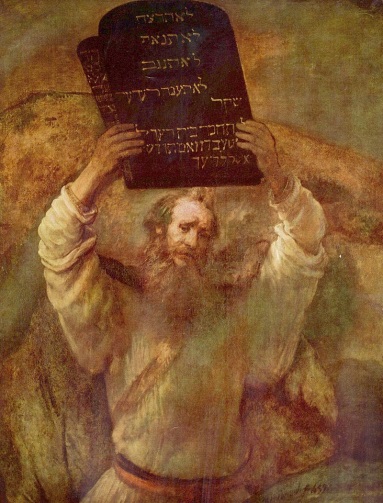 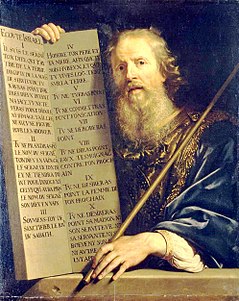 Ведущий.Моисей, находясь на горе Синай, получил от Бога заповеди. Эти заповеди были написаны Богом на двух каменных плитах. Задание 3Соберите буквы на 7 разноцветных лентах (две ленты и буквой -и-) на территории храма. Затем запиши церковные слова, в которых встречаются  каждая из этих букв (7 слов, например: ), составь и назовите второе слово, как по-другому они (плиты) называются (слова записываются на листе А4, куда и клеится составленное слово из букв с лентами).Лист с ответом командир показывает для пропуска. (Скрижали).  Команда преодолевает гору.Ведущий.После сорокадневного пребывания на горе Моисей спустился со скрижалями в руках и увидел, что народ, забыв о Боге, пляшет вокруг идола, то пришёл в такой страшный гнев от вида разнузданного пиршества, что разбил о скалу скрижали с заповедями Бога. - Вам нужно восстановить запись, выполняя определенные задания, находящиеся в конвертах цвета вашей команды. Далее каждая команда следует своим маршрутом обозначенным определенным цветом.Конверт 1Задание 4. Определи по содержанию стихотворения заповедь. (совещаются, вместе определяют заповедь)Чтение стихотворенияПусть только Господь царит в твоем сердце, И только Ему открой сердца дверцу! Пусть Бог будет смыслом всей жизни твоей! Пусть Он управляет и властвует в ней!Почему мы только Господу должны открывать свои сердца? (Тогда сердце наполняется верой, чистотой, надеждой любовью, мы находим успокоение, приобретаем смысл жизни.)Правильный ответ.(Первая заповедь  «Я – Господь, Бог твой, пусть не будет у тебя других богов»)Чтение стихотворенияПройдут года. Ты вырастешь. Бог даст тебе супругу(а). 
Полюбишь. Вступишь в брак. Всегда будь верен, предан другу. 
Над отношеньями трудись. Жди Божьего ответа. 
Не изменяй своей любви. Не нарушай завета.Почему важно в семье любить, беречь друг друга и не предавать? (Это главные принципы. Ты по настоящему счастлив когда семья крепкая, дружная.)Правильный ответ.
(Седьмая заповедь  «Не прелюбодействуй!»)
Конверт 2Задание 5.
Собери пазл, ответь на вопрос и определи заповедь. Что увидел Моисей спускаясь с горы Синай и почему он разбил скрижали?Собирают пазл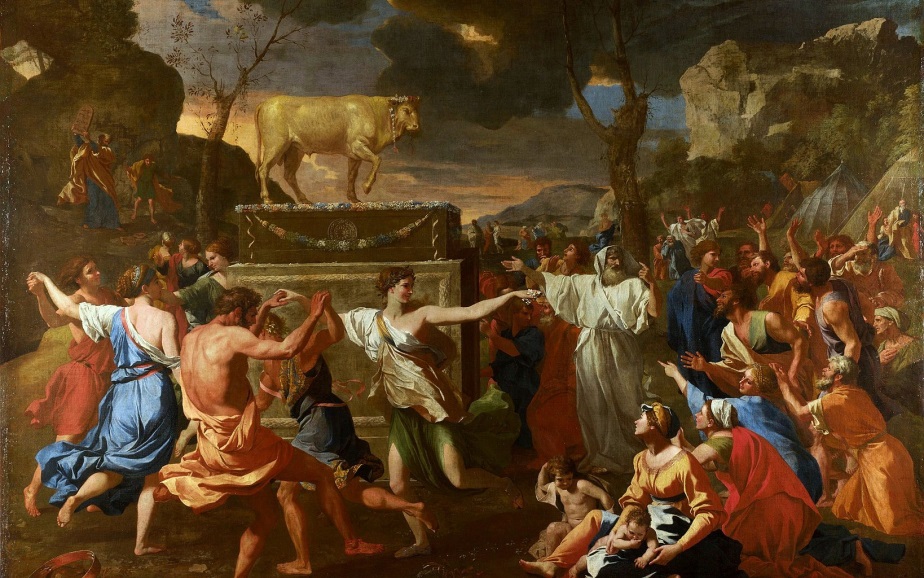 Правильный ответ.Ответ. Народ танцевал вокруг Золотого тельца - идола и поклонялся ему. Моисей счел людей недостойными этих заповедей и разбил скрижали. (Вторая заповедь «Не делай себе идолов. Не поклоняйся и не служи им»)
Конверт 3Задание 6.Послушай песню и проследи слова по тексту. Ответь на вопрос и определи, о какой заповеди идет речь.Слушание песни-притчи «Ювелир» (слова песни распечатать для более глубокого осмысления. Приложение)Посмотри в словаре значение слова паломник.Что хотел сказать паломник, постоянно окликая ювелира?Правильный ответ.(Третья заповедь «Не произноси Имени Господа впустую»)Слушание песни-притчи «Два соседа» (Приложение)Что такое всенощная? (Сверить знание по словарю)Почему седьмой день люди должны посвятить Господу? (6 дней Бог все создавал, а на седьмой отдыхал.)Правильный ответ.(Четвертая заповедь «Помни день субботний! Посвяти его Богу!»)Конверт 4Задание 7.Просмотр ролика-притчи «Я не хочу жить» (Приложение)Что могло бы произойти, если бы девочка совершила свой поступок? (Отец бы умер, мама попала в психиатрическую больницу, брат - в детский дом. Она убила бы своим поступком самых близких ей людей.)Правильный ответ.(Шестая заповедь «Не убивай!»)Просмотр ролика-притчи «Все познается в сравнении» (Приложение)Почему дворцовые прислуги доложили на визиря, почему решили его оклеветать? (Потому что завидовали, что визирь ходил счастливый, радостный и все у него было хорошо.) Чему удивился султан, придя в комнату визиря? (Что ничего нет, а он счастлив.)Правильный ответ. (Десятая заповедь «Не желай ничего, что принадлежит другому!»)Конверт 5Задание 8.Задание.Прочитайте сказки, ответьте на вопросы. Определите по содержанию сказки заповедь. Ответ запишите.Чтение сказки Ангела «Бродяга» (Приложение)Какой вывод для себя сделал бродяга? Почему с ним происходили несчастья? Он совершал плохие поступки – брал чужое. После того как он совершил хороший поступок Господь его наградил.Правильный ответ.(Восьмая заповедь «Не кради!»)Чтение сказки Ангела «Девчонка» (Приложение)Почему, несмотря на то, что девочка оговорила новенькую в классе, ребята продолжали с ней дружить, играть?(Потому что слова не соответствовали истине, она говорила неправду.)Правильный ответ.(Девятая заповедь  «Не лги и не произноси ложного свидетельства на ближн его!»)  Чтение сказки «Кузнечик» (чтение сказки «Главное - уважение!») (Приложение)Для детей сказка названа «Кузнечик», так как в авторском названии дается ответ.Почему Кузнечик перестал проявлять уважение к своим родителям?Из-за чего расстроились отец и мать Кузнечика?Почему мать и отец Кузнечика решили жить на другом берегу?Кто подсказал Кузнечику, как надо правильно вести себя с родителями?За что извинился Кузнечик перед своими родителями? Правильный ответ.(Пятая заповедь «Почитай родителей!»)После выполнения заданий команды встречаются в актовом зале. Ведущий.Я Господь Бог ваш: по Моим заповедям поступайте, и Мои уставы соблюдайте, и исполняйте их. (Книга пророка ИезекииляИез.20,19) Подведение итога игры. -Чему учат заповеди?- Любви и добру. -Выполняйте их и будьте счастливы! Творите мир, который вам нужен, где живут любовь и доброта!Дети исполняют песню «Мир, который нужен мне» (см.приложение)Критерии оценивания1. Разминка. За каждый правильный ответ команда получает 1 жетон.На этапе разминки максимальное количество 3 жетона.2. Основной этап состоит из пяти станций. На станции оценивается команда с учетом самостоятельности и правильности выполнения задания. За каждое задание, находящееся в конверте выдается по 2 балла с условием 2 жетона – справились самостоятельно;1 жетон – справились с помощью взрослого;0 жетонов – не справились.3. Заключительный этап – подведение итогов.Максимально команда может набрать 21 жетон, из них 3 жетона на этапе разминки.Уровень усвоения учебного материала20 – 21 б. – высокий уровень15 – 20 б. – средний уровень10 – 14 б. – низкий уровеньОбсуждение результатов команды и выделение лидеров.Участники игры награждаются сертификатами.Список литературы 1. Библия в рассказах для детей. — М.: Издательство Московской Патриархии Русской Православной Церкви, 2014. — 144 с.: ил. 2. Детская православная хрестоматия.: Астрель; Москва; 20123. Закон Божий. - Свято-Троицкая Сергиева Лавра,1997. -713 с.4. Основы духовно-нравственной культуры народов России. Основы религиозных культур и светской этики: Основы православной культуры. 4 кл. (4-5 кл.): учеб. Для общеобразоват. учреждений/Т.А.Костюкова, О.В.Воскресенский, К.В.Савченко, Т.Д.Шапошникова; под ред. Т.Д.Шапошниковой. – 2-е изд., перераб. – М.: Дрофа, 2013. – 191, [1] с.: ил6. Словарь православной лексики в русской литературе XIX-XX вв. – М.: АСТ-ПРЕСС КНИГА, 2012. – 272 с. – (Настольные словари школьника).7. Л.Ретивская «Чудо на горе Синай» - Саввино-Сторожевский монастырь, 2015 г. Список интернет-ресурсов10 заповедей на языке детей  https://azbyka.ru/deti/10-zapovedej-na-yazy-ke-detej  Репродукции картин: «Моисей, разбивает со скрижалями законов», Рембрандт, 1659.«Моисей с Десятью заповедями». Художник Филипп де Шампаньhttps://ru.wikipedia.org/wiki/%D0%9C%D0%BE%D0%B8%D1%81%D0%B5%D0%B9Дарья Чебаненко «10 заповедей для детей в стихах» «Библия в загадках»  Составил Денис Фокеев http://joymylife.org.ua/bible/bible_zagadki.php«Десять заповедей». Переложенные на стихи заповеди http://www.nabrege.ru/desyat-zapovedej-dlya-detej-v-stikhakhБиблия Онлайн для детей http://bibleonline-kids.ru/u-gory-sinaj.htmlИ.Ревю «Главное – уважение!» https://detskiychas.ru/sochinyaem_skazki/skazka_pro_uvajenie_k_materi/Приложение 9 Результативность реализации программы№Название мероприятияКатего-рия уч-ся Сроки реализа-цииМесто проведенияОтвет-ствен-ные лицаЭкскурсия «Колокола» в Храм Покрова Божией Матери 4 классыСентябрьХрам Покрова Божией МатериУчитель музыки, предста-витель ХрамаУчастие в городском конкурсе рисунков для младших школьников 1-4 классыОктябрьШкола №3Учителя школы №3Всероссийская олимпиада «Основа православной культуры» (школьный этап)4 классыОктябрьШкола №1Зам.дирек-тора, учителя 4 классовПосещение мероприятия в краеведческом музее «Капустные посиделки»1-4 классыОктябрьКраеведчес-кий музей Классныеруковод.Посещение концертов, проводимых Детской школой искусств1-4 классыВ течение годаШкола искусствПреподаватели Школы искусствУчастие в концерте, посвященном Дню матери в  БУ «Мегионский комплексный центр социального обслуживания населения1-4 классыНоябрь ЦСО «Гармония»Учитель музыкиКонцерт, посвященный Дню матери1-4 классыНоябрьШкола №1Учитель музыки, педагог дополн. образова-нияВсероссийская олимпиада «Основа православной культуры» (городской этап)4 классыНоябрьШкола №1ЦРОФестиваль «Дружба народов»2-4 классыНоябрь Школа №1Учителя 1 школыЭкскурсия «Внутреннее строение и убранство храма»4 классыДекабрьХрам Покрова Божией МатериУчитель музыки, представи-тель ХрамаФестиваль-конкурс «Югорка»1-4 классыДекабрьШкола №1Учитель музыкиОбщешкольное родительское собрание  с приглашением священника.1-4 классыЯнварь Школа №1Зам.дирек-тора по УВРДуховные чтения. Конкурс чтецов «Рождество» (школьный этап и городской совместно с воспитанниками воскресной школы)1-4 классыЯнварьШкола №1, Храм Покрова Божией МатериУчитель музыки, представитель ХрамаУрок «Рождество. Крещение»4 классыЯнварьШкола №1Учитель музыкиПосещение мероприятия в краеведческом музее «Рождество»1-4 классыЯнварьКраеведчес-кий музей Классныеруковод.Литературно-музыкальная постановка «Рождественский ангел»4 классыЯнварьШкола №1Учитель музыкиИнтеллектуальная игра «Своя игра» (школьный этап и городской совместно с воспитанниками воскресной школы)4 классыЯнварьШкола №1,Храм Покрова Божией МатериУчитель музыки, представитель ХрамаЛитературно-музыкальная композиция «Христославы».4 классыЯнварьШкола №1Учитель музыкиУрок «Христианские заповеди»4 классыФевральШкола №1Учитель музыкиИгра-квест «10 заповедей»(школьный этап и городской совместно с воспитанниками воскресной школы)4 классыФевральШкола №1,Храм Покрова Божией МатериУчитель музыки, представи-тель ХрамаУчастие в Городском конкурсе «Духовное искусство»1-4 классыФевраль Дворец искусствУчитель музыки, священно-служители Участие в концерте «Праздник весны»  в  БУ «Мегионский комплексный центр социального обслуживания населения1-4 классыМарт ЦСО «Гармония»Учитель музыкиУчастие в Городском конкурсе патриотической песни «Планета мира»1-4 классыМарт  Дворец искусствУчитель музыкиВиртуальная экскурсия в картинную галерею1-4 классыМартШкола №1Учителя 1-4 классовДуховные чтения. Конкурс чтецов и рисунков «Пасха» (школьный этап и городской совместно с воспитанниками воскресной школы)1-4 классыАпрель Школа №1,Храм Покрова Божией МатериУчитель музыки, представи-тель ХрамаБиблиотечный урок «День Космонавтики»1-4 классыАпрель Школа №1Библиоте-кари школыГородской фестиваль-конкурс «Память жива»1-4 классыАпрель Школа №1, Школа №5Учителя школСовместный концерт с воспитанникамиВоскресной школы Храма Покрова Божией Матери1-4 классыАпрель Храм Покрова Божией МатериУчитель музыки, представи-тель ХрамаДень открытых дверей (для родителей)1-4 классыАпрельШкола №1Учителя школыБиблиотечный урок «День Победы»1-4 классыМайШкола №1Библиоте-кари школыКлассный час «История Великой Отечественной войны»1-4 классыМайШкола №1Учителя школыЭкскурсия в краеведческий музей «Русская изба»1-4 классыМайКраеведческий музей Классныеруковод.Классный час «Война глазами мегионцев»1-4 классыМайШкола №1Учителя школыКонкурс патриотической песни «Дорогами войны»1-4 классыМай Дворец искусствУчитель музыкиКритерии ПоказателиЗанятость учащихся во внеурочное времяНе менее 80%Отсутствие или снижение правонарушений учащихсяДинамика сниженияУдовлетворенность учащихся и их родителей образовательной деятельностьюНе менее 80%Вовлеченность учащихся в мероприятия по направлениюКоличество участия в мероприятияхЭтапы занятияДеятельность учащихсяПрисоединениеУпражнение «Ладошки»Потрите свои ладошки, приложите их  к ладошкам соседа по парте. Что вы почувствовали? Желаю, чтобы тепло ладошек перешло в ваши души и сохранилось в течение всего дня.Ресурсный круг (встали в круг, в руках солнышко, которое дети передают по кругу и желающие ребята высказывают своё мнение о том, что такое  мир, лад, согласие, уважение?)Садятся на свои места.- А теперь будем изучать  эти понятия подробнее.ЦелеполаганиеНа слайде  слова: Клад, мир, большой, лад, и. - А сейчас соберите пословицу. (Мир и лад – большой клад)- Объясните значение этой пословицы.- О чём будет идти речь на занятии?- Сегодня вы узнаете, что значит жить в мире, согласии, уважении и почему эти понятия  очень важны в нашей жизни.Знаете ли вы, что между  словами ладошки и лад есть историческое родство? Они  являются родственными. Например, раньше когда люди какое-либо разногласие решали мирным способом, то после этого пожимали друг другу руки (ладошки). Также во времена Древней Руси слово лад употреблялось в значении мир, умиротворенно.ТренингФронтальная работа.- Выберите подходящие к этой пословице (Мир и лад – большой клад) ситуации (на слайде сюжетные картинки:  семья сажает цветы, одна мама стирает бельё, семья готовит обед, папа ремонтирует машину) - Какие слова в этой пословице главные? Слова мир и лад вывешиваются на доску.Работа в парах. Прочитайте пословицы и приготовьтесь их объяснить на примерах из вашей жизни.(каждой паре по одной напечатанной пословице)Худой мир лучше доброй ссоры.С кем мир и лад, тот мил и брат.Где мир, там и радость.Отчёт пар.Сейчас вы посмотрите мультфильм. Просьба подумать, о чём главном говорится  в этой истории? Чему она нас учит?Просмотр мультфильма «Мороз» (два зверька сначала мерзли по одному, а потом один поделился шарфиком с другим и они вместе согрелись). После просмотра вопросы: - О чём главном говорится  в этой истории? Чему она нас учит?- Какие пословицы подходят к этой ситуации? (С кем мир и лад, тот мил и брат. Где мир, там и радость.)- Можно ли сказать, что зверьки пришли к согласию? Что такое согласие? (слово  вывешивается на доску)-Предлагаю вам посмотреть мультфильм «Два барана». Приготовьтесь ответить на вопросы: -Почему так печально закончилась эта история? Какого качества не хватает баранам? (взаимного уважения, умения уступать). -Что такое уважение?   (слово  на доску)Работа в группах.    2 группы получают лист с картинкой, на которой изображены два привязанных друг к другу ослика, которые хотят подойти и съесть сено. Необходимо найти решение: Как  поступить осликам, чтобы не остаться голодными?    2 группы работают с сюжетом мультфильма про 2 баранов (даётся картинка с изображением ситуации). Подумайте, какой совет мы можем дать героям этой сказки и придумайте счастливое завершение мультфильма.Отчёт групп. После отчётов групп показать на слайде решение. 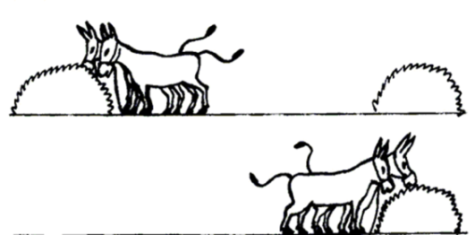 Микровывод:- Ребята, вы понимаете, что на самом деле авторы этих историй, изображая животных, имели ввиду людей.- Так какие качества помогают человеку жить в мире и согласии с окружающими их людьми?Работа по учебнику.-Откройте учебники на с. 11. Рассмотрите рисунок. Кто изображен на рисунке? (мальчик с девочкой) Где находятся ребята? (в поле). Что растет на поле?-Писатель К.Д. Ушинский написал произведения «Поле и школа», «Поле и семья», в которых сравниваются поле и школа, поле и семья.Послушайте, пожалуйста, эти рассказы и скажите, что общего между полем и школой, полем и семьей? Правильно, в поле зёрнышки прорастают и вырастает будущий хлеб и в школе дети принимают в душу добрые слова, знания и они прорастают в добрые дела. И в семье доброта и дружелюбие  помогают жить в мире и согласии. Подведение итогов урока. Рефлексия.- Подведем итоги нашего занятия.- С какими понятиями мы сегодня работали? (мир, лад, согласие, уважение)- Если представить, что счастье человека это солнышко, то можно ли представить понятия лад, мир лучиками, то есть составляющими частями счастья? (на доске учитель или ученик собирает солнышко)- Сделайте вывод, что нужно людям для счастья?- Давайте стараться жить так, чтобы  с нами были мир и лад, согласие и уважение и тогда будем счастливы мы и люди вокруг нас!    Игра «Весёлое прощание». Встаньте парами (можно кто с кем сидит). Попрощайтесь друг с другом ладошками, спинками, плечиками, носиками. Желаю вам с таким же хорошим настроением заниматься на протяжении всего учебного дня.1. Кто крестил Иисуса Христа?А) Иоанн Предтеча Б) Иоанн КрестительВ) Иосиф2. Место Крещения Иисуса ХристаА) ИорданБ) Вифлеем В) Иерусалим3. В каком возрасте крестился Иисус Христос?А) 33 Б) 20В) 304. Как еще называют праздник Крещения?А) Рождество Б) БогоявлениеВ) Благовещение1. Кто крестил Иисуса Христа?А) Б)Иоанн Предтеча (Иоанн Креститель)2.Место Крещения Иисуса ХристаА) Иордан3. В каком возрасте крестился Иисус Христос?В) 30 4. Как еще называют праздник Крещения?Б) Богоявление № п/пНазвание мероприятияДата Аудитория Детско-родительское собрание26.01.2018Обучающиеся  и родители                  МБОУ «СОШ № 1»,            начальная школа                      Общешкольный показ12.01.2018Обучающиеся                МБОУ«СОШ №1», начальная школа Городское методическое объединение учителей музыки и ИЗО12.01.2018Учителя музыки и ИЗО№ п/пНазвание мероприятияДата Аудитория Детско-родительское собрание18.01.2019Обучающиеся  и родители                  МБОУ «СОШ № 1»,            начальная школа                      Общешкольный показ17.01.2019Обучающиеся                МБОУ«СОШ №1», начальная школа Показ для детского сада «Умка» и учащихся МАОУ «Гимназия» №5,21.01.2019Дети детского сада «Умка», учащиеся МАОУ «Гимназия» №5, учителя музыки и ИЗОКонкурс чтецов Духовная поэзия по теме «Рождество» 20.01.2019 Обучающиеся воскресной школы, прихожанемероприятиеКол-во участниковгодРезультатI Фестиваль-конкурс «Духовное искусство» номинация Певческое искусство» Возрастная категория: начальная школа102017Диплом I степениII Фестиваль-конкурс «Духовное искусство» номинация Певческое искусство» Возрастная категория: начальная школа122018Диплом I степениIII Фестиваль-конкурс «Духовное искусство» номинация Певческое искусство» Возрастная категория: начальная школа142020Диплом II степениIII Фестиваль-конкурс «Духовное искусство» номинация» Театральное искусство» 202020Гран-при (5 классы)III Фестиваль-конкурс «Духовное искусство» номинация» Театральное искусство» Возрастная категория: начальная школа82020Диплом I степениIII Фестиваль-конкурс «Духовное искусство» номинация Певческое искусство» Возрастная категория: 5 классы (11-12 лет)62020Диплом I степениГородской фестиваль детского творчества «Югорка» номинация «Мир волшебных звуков» (хоровое пение)202017Диплом I степениГородской фестиваль детского творчества «Югорка» номинация «Мир волшебных звуков» (вокальное пение)82017Диплом I степениГородской фестиваль детского творчества «Югорка» номинация «Мир волшебных звуков» (вокально-инструментальное исполнительство) (игра на нарс-юх)102017Диплом I степениГородской военно-патриотический фестиваль «Планета мира»82019Диплом I степениII Всероссийский, III региональный, VIII городской очно-заочный конкурс юных исполнителей «Играй, свирель!»102017Диплом I степениII IВсероссийский, IV региональный, IX городской очно-заочный конкурс юных исполнителей «Играй, свирель!»152018Диплом I степениI Городской фестиваль-конкурс «Память жива»Номинация «Инсценирование песни»Конкурс чтецовКонкурс рисунковОбщее участие 185, городской этап -2320183 местоII Городской фестиваль-конкурс «Память жива»«Музыкально-литературная композиция»Конкурс чтецовКонкурс рисунковОбщее участие 173, городской этап -1920192 местоФестиваль национальных культур Школьный этап – 267, городской этап (5 классы) – 16 человек2018, 2019Диплом в номинации «За самобытность»Познавательная квест-игра «Десять заповедей»Школьный – 1162019, 2020Познавательная квест-игра «Десять заповедей»Команды школы 10 человек и воскресной школы – 10 человек2019, 2020Интеллектуальная викторина «Своя игра» по теме: «Рождество»(в рамках сотрудничества МАОУ «СОШ№1» и Храма Покрова божией Матери участвовали ребята школы и воспитанники Воскресной школы))Школьный – 87Команды школы 4 человек и воскресной школы – 12 человек20201 местоКонкурс чтецов по теме: «Рождество» и конкурс рисунковШкольный этап – 48, городской этап– 12 человек2019Победители и призерыКонкурс чтецов по теме: «Рождество» и конкурс рисунковШкольный этап – 116, городской этап– 42 человека2020Победители и призерыКонкурс чтецов по теме: «Пасха красная» и конкурс рисунков42 человека2019Победители и призерыОлимпиада по ОПКШкольный этап – 116, городской этап  – 4 человека2018Олимпиада по ОПКШкольный этап – 42, городской этап  – 4 человека2019